Автоматизированный банк данныхАвтоматизированный банк данныхАвтоматизированный банк данныхАвтоматизированный банк данныхАвтоматизированный банк данныхАвтоматизированный банк данныхАвтоматизированный банк данныхФорма 2Форма 2"Книга памяти" Республики Беларусь"Книга памяти" Республики Беларусь"Книга памяти" Республики Беларусь"Книга памяти" Республики Беларусь"Книга памяти" Республики Беларусь"Книга памяти" Республики Беларусь"Книга памяти" Республики БеларусьВоинское захоронение № 4302Воинское захоронение № 4302Воинское захоронение № 4302Воинское захоронение № 4302Воинское захоронение № 4302Воинское захоронение № 4302Воинское захоронение № 4302По состоянию на 26.08.2019 г.По состоянию на 26.08.2019 г.По состоянию на 26.08.2019 г.По состоянию на 26.08.2019 г.По состоянию на 26.08.2019 г.По состоянию на 26.08.2019 г.По состоянию на 26.08.2019 г.Место нахождения: Витебская областьМесто нахождения: Витебская областьМесто нахождения: Витебская областьМесто нахождения: Витебская областьМесто нахождения: Витебская областьМесто нахождения: Витебская областьМесто нахождения: Витебская областьМесто нахождения: Витебская областьМесто нахождения: Витебская областьЛиозненский районЛиозненский районЛиозненский районЛиозненский районЛиозненский районЛиозненский с/с Лиозненский с/с Лиозненский с/с Лиозненский с/с Лиозненский с/с НП: Стасево, агрогородокНП: Стасево, агрогородокНП: Стасево, агрогородокНП: Стасево, агрогородокНП: Стасево, агрогородок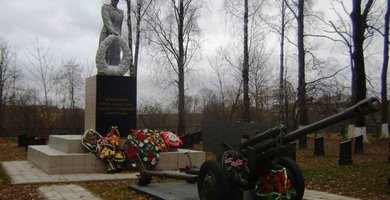 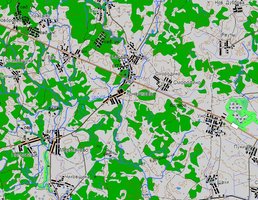 Тип воинского захоронения ВКТип воинского захоронения ВКТип воинского захоронения ВКТип воинского захоронения ВКТип воинского захоронения ВКТип воинского захоронения ВКТип воинского захоронения ВКТип воинского захоронения ВКТип воинского захоронения ВКБоевые действия 2МВБоевые действия 2МВБоевые действия 2МВБоевые действия 2МВБоевые действия 2МВБоевые действия 2МВБоевые действия 2МВБоевые действия 2МВБоевые действия 2МВДата захоронения 1944Дата захоронения 1944Дата захоронения 1944Дата захоронения 1944Дата захоронения 1944Дата захоронения 1944Дата захоронения 1944Дата захоронения 1944Дата захоронения 1944Дата установки памятника 1957Дата установки памятника 1957Дата установки памятника 1957Дата установки памятника 1957Дата установки памятника 1957Дата установки памятника 1957Дата установки памятника 1957Дата установки памятника 1957Дата установки памятника 1957Дата установки знака —Дата установки знака —Дата установки знака —Дата установки знака —Дата установки знака —Дата установки знака —Дата установки знака —Дата установки знака —Дата установки знака —Количество похороненныхКоличество похороненныхКоличество похороненныхКоличество похороненныхКоличество похороненныхИз нихИз нихИз нихИз нихИз нихИз нихИз нихИз нихИз нихИз нихИз нихКоличество похороненныхКоличество похороненныхКоличество похороненныхКоличество похороненныхКоличество похороненныхизвестныхизвестныхнеизвестныхнеизвестныхвоеннослу-жащихучастников сопротивле-нияучастников сопротивле-нияучастников сопротивле-нияжертв войныжертв войнывоенноплен-ных18218218218218218218200182000000Описание захоронения Офицерское кладбище. СКУЛЬПТУРА ВОИНА. Н=5М. 126 ОБЕЛИСКОВ. БЕТОН. ОГРАЖДЕН. МЕТАЛЛ. 50х38М. СОСТОЯНИЕ ХОРОШЕЕ. Описание захоронения Офицерское кладбище. СКУЛЬПТУРА ВОИНА. Н=5М. 126 ОБЕЛИСКОВ. БЕТОН. ОГРАЖДЕН. МЕТАЛЛ. 50х38М. СОСТОЯНИЕ ХОРОШЕЕ. Описание захоронения Офицерское кладбище. СКУЛЬПТУРА ВОИНА. Н=5М. 126 ОБЕЛИСКОВ. БЕТОН. ОГРАЖДЕН. МЕТАЛЛ. 50х38М. СОСТОЯНИЕ ХОРОШЕЕ. Описание захоронения Офицерское кладбище. СКУЛЬПТУРА ВОИНА. Н=5М. 126 ОБЕЛИСКОВ. БЕТОН. ОГРАЖДЕН. МЕТАЛЛ. 50х38М. СОСТОЯНИЕ ХОРОШЕЕ. Описание захоронения Офицерское кладбище. СКУЛЬПТУРА ВОИНА. Н=5М. 126 ОБЕЛИСКОВ. БЕТОН. ОГРАЖДЕН. МЕТАЛЛ. 50х38М. СОСТОЯНИЕ ХОРОШЕЕ. Описание захоронения Офицерское кладбище. СКУЛЬПТУРА ВОИНА. Н=5М. 126 ОБЕЛИСКОВ. БЕТОН. ОГРАЖДЕН. МЕТАЛЛ. 50х38М. СОСТОЯНИЕ ХОРОШЕЕ. Описание захоронения Офицерское кладбище. СКУЛЬПТУРА ВОИНА. Н=5М. 126 ОБЕЛИСКОВ. БЕТОН. ОГРАЖДЕН. МЕТАЛЛ. 50х38М. СОСТОЯНИЕ ХОРОШЕЕ. Описание захоронения Офицерское кладбище. СКУЛЬПТУРА ВОИНА. Н=5М. 126 ОБЕЛИСКОВ. БЕТОН. ОГРАЖДЕН. МЕТАЛЛ. 50х38М. СОСТОЯНИЕ ХОРОШЕЕ. Описание захоронения Офицерское кладбище. СКУЛЬПТУРА ВОИНА. Н=5М. 126 ОБЕЛИСКОВ. БЕТОН. ОГРАЖДЕН. МЕТАЛЛ. 50х38М. СОСТОЯНИЕ ХОРОШЕЕ. Описание захоронения Офицерское кладбище. СКУЛЬПТУРА ВОИНА. Н=5М. 126 ОБЕЛИСКОВ. БЕТОН. ОГРАЖДЕН. МЕТАЛЛ. 50х38М. СОСТОЯНИЕ ХОРОШЕЕ. Описание захоронения Офицерское кладбище. СКУЛЬПТУРА ВОИНА. Н=5М. 126 ОБЕЛИСКОВ. БЕТОН. ОГРАЖДЕН. МЕТАЛЛ. 50х38М. СОСТОЯНИЕ ХОРОШЕЕ. Описание захоронения Офицерское кладбище. СКУЛЬПТУРА ВОИНА. Н=5М. 126 ОБЕЛИСКОВ. БЕТОН. ОГРАЖДЕН. МЕТАЛЛ. 50х38М. СОСТОЯНИЕ ХОРОШЕЕ. Описание захоронения Офицерское кладбище. СКУЛЬПТУРА ВОИНА. Н=5М. 126 ОБЕЛИСКОВ. БЕТОН. ОГРАЖДЕН. МЕТАЛЛ. 50х38М. СОСТОЯНИЕ ХОРОШЕЕ. Описание захоронения Офицерское кладбище. СКУЛЬПТУРА ВОИНА. Н=5М. 126 ОБЕЛИСКОВ. БЕТОН. ОГРАЖДЕН. МЕТАЛЛ. 50х38М. СОСТОЯНИЕ ХОРОШЕЕ. Описание захоронения Офицерское кладбище. СКУЛЬПТУРА ВОИНА. Н=5М. 126 ОБЕЛИСКОВ. БЕТОН. ОГРАЖДЕН. МЕТАЛЛ. 50х38М. СОСТОЯНИЕ ХОРОШЕЕ. Описание захоронения Офицерское кладбище. СКУЛЬПТУРА ВОИНА. Н=5М. 126 ОБЕЛИСКОВ. БЕТОН. ОГРАЖДЕН. МЕТАЛЛ. 50х38М. СОСТОЯНИЕ ХОРОШЕЕ. Описание захоронения Офицерское кладбище. СКУЛЬПТУРА ВОИНА. Н=5М. 126 ОБЕЛИСКОВ. БЕТОН. ОГРАЖДЕН. МЕТАЛЛ. 50х38М. СОСТОЯНИЕ ХОРОШЕЕ. Описание захоронения Офицерское кладбище. СКУЛЬПТУРА ВОИНА. Н=5М. 126 ОБЕЛИСКОВ. БЕТОН. ОГРАЖДЕН. МЕТАЛЛ. 50х38М. СОСТОЯНИЕ ХОРОШЕЕ. Описание захоронения Офицерское кладбище. СКУЛЬПТУРА ВОИНА. Н=5М. 126 ОБЕЛИСКОВ. БЕТОН. ОГРАЖДЕН. МЕТАЛЛ. 50х38М. СОСТОЯНИЕ ХОРОШЕЕ. Описание захоронения Офицерское кладбище. СКУЛЬПТУРА ВОИНА. Н=5М. 126 ОБЕЛИСКОВ. БЕТОН. ОГРАЖДЕН. МЕТАЛЛ. 50х38М. СОСТОЯНИЕ ХОРОШЕЕ. Описание захоронения Офицерское кладбище. СКУЛЬПТУРА ВОИНА. Н=5М. 126 ОБЕЛИСКОВ. БЕТОН. ОГРАЖДЕН. МЕТАЛЛ. 50х38М. СОСТОЯНИЕ ХОРОШЕЕ. Описание захоронения Офицерское кладбище. СКУЛЬПТУРА ВОИНА. Н=5М. 126 ОБЕЛИСКОВ. БЕТОН. ОГРАЖДЕН. МЕТАЛЛ. 50х38М. СОСТОЯНИЕ ХОРОШЕЕ. Описание захоронения Офицерское кладбище. СКУЛЬПТУРА ВОИНА. Н=5М. 126 ОБЕЛИСКОВ. БЕТОН. ОГРАЖДЕН. МЕТАЛЛ. 50х38М. СОСТОЯНИЕ ХОРОШЕЕ. Описание захоронения Офицерское кладбище. СКУЛЬПТУРА ВОИНА. Н=5М. 126 ОБЕЛИСКОВ. БЕТОН. ОГРАЖДЕН. МЕТАЛЛ. 50х38М. СОСТОЯНИЕ ХОРОШЕЕ. Описание захоронения Офицерское кладбище. СКУЛЬПТУРА ВОИНА. Н=5М. 126 ОБЕЛИСКОВ. БЕТОН. ОГРАЖДЕН. МЕТАЛЛ. 50х38М. СОСТОЯНИЕ ХОРОШЕЕ. Описание захоронения Офицерское кладбище. СКУЛЬПТУРА ВОИНА. Н=5М. 126 ОБЕЛИСКОВ. БЕТОН. ОГРАЖДЕН. МЕТАЛЛ. 50х38М. СОСТОЯНИЕ ХОРОШЕЕ. Описание захоронения Офицерское кладбище. СКУЛЬПТУРА ВОИНА. Н=5М. 126 ОБЕЛИСКОВ. БЕТОН. ОГРАЖДЕН. МЕТАЛЛ. 50х38М. СОСТОЯНИЕ ХОРОШЕЕ. Описание захоронения Офицерское кладбище. СКУЛЬПТУРА ВОИНА. Н=5М. 126 ОБЕЛИСКОВ. БЕТОН. ОГРАЖДЕН. МЕТАЛЛ. 50х38М. СОСТОЯНИЕ ХОРОШЕЕ. Описание захоронения Офицерское кладбище. СКУЛЬПТУРА ВОИНА. Н=5М. 126 ОБЕЛИСКОВ. БЕТОН. ОГРАЖДЕН. МЕТАЛЛ. 50х38М. СОСТОЯНИЕ ХОРОШЕЕ. Описание захоронения Офицерское кладбище. СКУЛЬПТУРА ВОИНА. Н=5М. 126 ОБЕЛИСКОВ. БЕТОН. ОГРАЖДЕН. МЕТАЛЛ. 50х38М. СОСТОЯНИЕ ХОРОШЕЕ. Описание захоронения Офицерское кладбище. СКУЛЬПТУРА ВОИНА. Н=5М. 126 ОБЕЛИСКОВ. БЕТОН. ОГРАЖДЕН. МЕТАЛЛ. 50х38М. СОСТОЯНИЕ ХОРОШЕЕ. Описание захоронения Офицерское кладбище. СКУЛЬПТУРА ВОИНА. Н=5М. 126 ОБЕЛИСКОВ. БЕТОН. ОГРАЖДЕН. МЕТАЛЛ. 50х38М. СОСТОЯНИЕ ХОРОШЕЕ. Описание захоронения Офицерское кладбище. СКУЛЬПТУРА ВОИНА. Н=5М. 126 ОБЕЛИСКОВ. БЕТОН. ОГРАЖДЕН. МЕТАЛЛ. 50х38М. СОСТОЯНИЕ ХОРОШЕЕ. Описание захоронения Офицерское кладбище. СКУЛЬПТУРА ВОИНА. Н=5М. 126 ОБЕЛИСКОВ. БЕТОН. ОГРАЖДЕН. МЕТАЛЛ. 50х38М. СОСТОЯНИЕ ХОРОШЕЕ. Описание захоронения Офицерское кладбище. СКУЛЬПТУРА ВОИНА. Н=5М. 126 ОБЕЛИСКОВ. БЕТОН. ОГРАЖДЕН. МЕТАЛЛ. 50х38М. СОСТОЯНИЕ ХОРОШЕЕ. Описание захоронения Офицерское кладбище. СКУЛЬПТУРА ВОИНА. Н=5М. 126 ОБЕЛИСКОВ. БЕТОН. ОГРАЖДЕН. МЕТАЛЛ. 50х38М. СОСТОЯНИЕ ХОРОШЕЕ. Описание захоронения Офицерское кладбище. СКУЛЬПТУРА ВОИНА. Н=5М. 126 ОБЕЛИСКОВ. БЕТОН. ОГРАЖДЕН. МЕТАЛЛ. 50х38М. СОСТОЯНИЕ ХОРОШЕЕ. Описание захоронения Офицерское кладбище. СКУЛЬПТУРА ВОИНА. Н=5М. 126 ОБЕЛИСКОВ. БЕТОН. ОГРАЖДЕН. МЕТАЛЛ. 50х38М. СОСТОЯНИЕ ХОРОШЕЕ. Описание захоронения Офицерское кладбище. СКУЛЬПТУРА ВОИНА. Н=5М. 126 ОБЕЛИСКОВ. БЕТОН. ОГРАЖДЕН. МЕТАЛЛ. 50х38М. СОСТОЯНИЕ ХОРОШЕЕ. Описание захоронения Офицерское кладбище. СКУЛЬПТУРА ВОИНА. Н=5М. 126 ОБЕЛИСКОВ. БЕТОН. ОГРАЖДЕН. МЕТАЛЛ. 50х38М. СОСТОЯНИЕ ХОРОШЕЕ. Описание захоронения Офицерское кладбище. СКУЛЬПТУРА ВОИНА. Н=5М. 126 ОБЕЛИСКОВ. БЕТОН. ОГРАЖДЕН. МЕТАЛЛ. 50х38М. СОСТОЯНИЕ ХОРОШЕЕ. Описание захоронения Офицерское кладбище. СКУЛЬПТУРА ВОИНА. Н=5М. 126 ОБЕЛИСКОВ. БЕТОН. ОГРАЖДЕН. МЕТАЛЛ. 50х38М. СОСТОЯНИЕ ХОРОШЕЕ. Описание захоронения Офицерское кладбище. СКУЛЬПТУРА ВОИНА. Н=5М. 126 ОБЕЛИСКОВ. БЕТОН. ОГРАЖДЕН. МЕТАЛЛ. 50х38М. СОСТОЯНИЕ ХОРОШЕЕ. Описание захоронения Офицерское кладбище. СКУЛЬПТУРА ВОИНА. Н=5М. 126 ОБЕЛИСКОВ. БЕТОН. ОГРАЖДЕН. МЕТАЛЛ. 50х38М. СОСТОЯНИЕ ХОРОШЕЕ. Описание захоронения Офицерское кладбище. СКУЛЬПТУРА ВОИНА. Н=5М. 126 ОБЕЛИСКОВ. БЕТОН. ОГРАЖДЕН. МЕТАЛЛ. 50х38М. СОСТОЯНИЕ ХОРОШЕЕ. Описание захоронения Офицерское кладбище. СКУЛЬПТУРА ВОИНА. Н=5М. 126 ОБЕЛИСКОВ. БЕТОН. ОГРАЖДЕН. МЕТАЛЛ. 50х38М. СОСТОЯНИЕ ХОРОШЕЕ. Описание захоронения Офицерское кладбище. СКУЛЬПТУРА ВОИНА. Н=5М. 126 ОБЕЛИСКОВ. БЕТОН. ОГРАЖДЕН. МЕТАЛЛ. 50х38М. СОСТОЯНИЕ ХОРОШЕЕ. Описание захоронения Офицерское кладбище. СКУЛЬПТУРА ВОИНА. Н=5М. 126 ОБЕЛИСКОВ. БЕТОН. ОГРАЖДЕН. МЕТАЛЛ. 50х38М. СОСТОЯНИЕ ХОРОШЕЕ. Описание захоронения Офицерское кладбище. СКУЛЬПТУРА ВОИНА. Н=5М. 126 ОБЕЛИСКОВ. БЕТОН. ОГРАЖДЕН. МЕТАЛЛ. 50х38М. СОСТОЯНИЕ ХОРОШЕЕ. Описание захоронения Офицерское кладбище. СКУЛЬПТУРА ВОИНА. Н=5М. 126 ОБЕЛИСКОВ. БЕТОН. ОГРАЖДЕН. МЕТАЛЛ. 50х38М. СОСТОЯНИЕ ХОРОШЕЕ. Описание захоронения Офицерское кладбище. СКУЛЬПТУРА ВОИНА. Н=5М. 126 ОБЕЛИСКОВ. БЕТОН. ОГРАЖДЕН. МЕТАЛЛ. 50х38М. СОСТОЯНИЕ ХОРОШЕЕ. Описание захоронения Офицерское кладбище. СКУЛЬПТУРА ВОИНА. Н=5М. 126 ОБЕЛИСКОВ. БЕТОН. ОГРАЖДЕН. МЕТАЛЛ. 50х38М. СОСТОЯНИЕ ХОРОШЕЕ. Описание захоронения Офицерское кладбище. СКУЛЬПТУРА ВОИНА. Н=5М. 126 ОБЕЛИСКОВ. БЕТОН. ОГРАЖДЕН. МЕТАЛЛ. 50х38М. СОСТОЯНИЕ ХОРОШЕЕ. Описание захоронения Офицерское кладбище. СКУЛЬПТУРА ВОИНА. Н=5М. 126 ОБЕЛИСКОВ. БЕТОН. ОГРАЖДЕН. МЕТАЛЛ. 50х38М. СОСТОЯНИЕ ХОРОШЕЕ. Описание захоронения Офицерское кладбище. СКУЛЬПТУРА ВОИНА. Н=5М. 126 ОБЕЛИСКОВ. БЕТОН. ОГРАЖДЕН. МЕТАЛЛ. 50х38М. СОСТОЯНИЕ ХОРОШЕЕ. Описание захоронения Офицерское кладбище. СКУЛЬПТУРА ВОИНА. Н=5М. 126 ОБЕЛИСКОВ. БЕТОН. ОГРАЖДЕН. МЕТАЛЛ. 50х38М. СОСТОЯНИЕ ХОРОШЕЕ. Описание захоронения Офицерское кладбище. СКУЛЬПТУРА ВОИНА. Н=5М. 126 ОБЕЛИСКОВ. БЕТОН. ОГРАЖДЕН. МЕТАЛЛ. 50х38М. СОСТОЯНИЕ ХОРОШЕЕ. Описание захоронения Офицерское кладбище. СКУЛЬПТУРА ВОИНА. Н=5М. 126 ОБЕЛИСКОВ. БЕТОН. ОГРАЖДЕН. МЕТАЛЛ. 50х38М. СОСТОЯНИЕ ХОРОШЕЕ. Описание захоронения Офицерское кладбище. СКУЛЬПТУРА ВОИНА. Н=5М. 126 ОБЕЛИСКОВ. БЕТОН. ОГРАЖДЕН. МЕТАЛЛ. 50х38М. СОСТОЯНИЕ ХОРОШЕЕ. Описание захоронения Офицерское кладбище. СКУЛЬПТУРА ВОИНА. Н=5М. 126 ОБЕЛИСКОВ. БЕТОН. ОГРАЖДЕН. МЕТАЛЛ. 50х38М. СОСТОЯНИЕ ХОРОШЕЕ. Описание захоронения Офицерское кладбище. СКУЛЬПТУРА ВОИНА. Н=5М. 126 ОБЕЛИСКОВ. БЕТОН. ОГРАЖДЕН. МЕТАЛЛ. 50х38М. СОСТОЯНИЕ ХОРОШЕЕ. Описание захоронения Офицерское кладбище. СКУЛЬПТУРА ВОИНА. Н=5М. 126 ОБЕЛИСКОВ. БЕТОН. ОГРАЖДЕН. МЕТАЛЛ. 50х38М. СОСТОЯНИЕ ХОРОШЕЕ. Описание захоронения Офицерское кладбище. СКУЛЬПТУРА ВОИНА. Н=5М. 126 ОБЕЛИСКОВ. БЕТОН. ОГРАЖДЕН. МЕТАЛЛ. 50х38М. СОСТОЯНИЕ ХОРОШЕЕ. № п/п№ п/пвоинское звание воинское звание воинское звание фамилияфамилияимяимяотчествогод рожденияместо рожденияместо службы, должностьдата гибелидата гибелиПричи на гибелиКате гория погиб шегоместо захо роне нияместо захо роне нияместо захо роне ниядополнительная информацияместо призыва дополнительная информация о месте захоронениядополнительная информация о месте захоронениядополнительная информация о месте захоронениядополнительная информация о месте захоронениядополнительная информация о месте захоронениядополнительная информация о месте захоронениядополнительная информация о месте захоронениядополнительная информация о месте захоронениядополнительная информация о месте захоронения11КапитанКапитанКапитанАВЕРЬЯНОВАВЕРЬЯНОВЮРИЙЮРИЙВАСИЛЬЕВИЧ19441944Страна: Беларусь, Область: Витебская, Район: Лиозненский, Сельсовет: Лиозненский, НП: Стасево, агрогородокСтрана: Беларусь, Область: Витебская, Район: Лиозненский, Сельсовет: Лиозненский, НП: Стасево, агрогородокСтрана: Беларусь, Область: Витебская, Район: Лиозненский, Сельсовет: Лиозненский, НП: Стасево, агрогородок22Ст.лейтенантСт.лейтенантСт.лейтенантАКОТОВСКИЙАКОТОВСКИЙИЛЬЯИЛЬЯИЛЬИЧ191419441944Страна: Беларусь, Область: Витебская, Район: Лиозненский, Сельсовет: Лиозненский, НП: Стасево, агрогородокСтрана: Беларусь, Область: Витебская, Район: Лиозненский, Сельсовет: Лиозненский, НП: Стасево, агрогородокСтрана: Беларусь, Область: Витебская, Район: Лиозненский, Сельсовет: Лиозненский, НП: Стасево, агрогородок33КапитанКапитанКапитанАЛЕКСЕЕНКОАЛЕКСЕЕНКОИВАНИВАНИЛЬИЧ191910.02.194410.02.1944Страна: Беларусь, Область: Витебская, Район: Лиозненский, Сельсовет: Лиозненский, НП: Стасево, агрогородокСтрана: Беларусь, Область: Витебская, Район: Лиозненский, Сельсовет: Лиозненский, НП: Стасево, агрогородокСтрана: Беларусь, Область: Витебская, Район: Лиозненский, Сельсовет: Лиозненский, НП: Стасево, агрогородокМ. зах. : Витебская обл. ; д. Стасево; 30 км. вост. г. Витебск М. рожд. : Гомельская обл. , Ветковский р-н; д. Hово-Запрудново М. службы:711 СП; 215 стр. Смоленская див. Прич. гиб. :погиб в бою Док. :Опись: 11458; Дело: 602; Лист: 178 Партия/Запись: 1391/35144КапитанКапитанКапитанАЛИЕВАЛИЕВХОНЛАРХОНЛАРАЗИЗОВИЧ192019441944Страна: Беларусь, Область: Витебская, Район: Лиозненский, Сельсовет: Лиозненский, НП: Стасево, агрогородокСтрана: Беларусь, Область: Витебская, Район: Лиозненский, Сельсовет: Лиозненский, НП: Стасево, агрогородокСтрана: Беларусь, Область: Витебская, Район: Лиозненский, Сельсовет: Лиозненский, НП: Стасево, агрогородок55Ст.лейтенантСт.лейтенантСт.лейтенантАСТАФЬЕВАСТАФЬЕВААГ19441944Страна: Беларусь, Область: Витебская, Район: Лиозненский, Сельсовет: Лиозненский, НП: Стасево, агрогородокСтрана: Беларусь, Область: Витебская, Район: Лиозненский, Сельсовет: Лиозненский, НП: Стасево, агрогородокСтрана: Беларусь, Область: Витебская, Район: Лиозненский, Сельсовет: Лиозненский, НП: Стасево, агрогородок66ЛейтенантЛейтенантЛейтенантБАЛАБАНБАЛАБАН19441944Страна: Беларусь, Область: Витебская, Район: Лиозненский, Сельсовет: Лиозненский, НП: Стасево, агрогородокСтрана: Беларусь, Область: Витебская, Район: Лиозненский, Сельсовет: Лиозненский, НП: Стасево, агрогородокСтрана: Беларусь, Область: Витебская, Район: Лиозненский, Сельсовет: Лиозненский, НП: Стасево, агрогородок77Ст.лейтенантСт.лейтенантСт.лейтенантБАЛОБАНБАЛОБАНАЛЕКСАНДРАЛЕКСАНДРСЕМЕНОВИЧ191419441944Страна: Беларусь, Область: Витебская, Район: Лиозненский, Сельсовет: Лиозненский, НП: Стасево, агрогородокСтрана: Беларусь, Область: Витебская, Район: Лиозненский, Сельсовет: Лиозненский, НП: Стасево, агрогородокСтрана: Беларусь, Область: Витебская, Район: Лиозненский, Сельсовет: Лиозненский, НП: Стасево, агрогородок88ПодполковникПодполковникПодполковникБЕЗМЫЛОВБЕЗМЫЛОВННЕ189119441944Страна: Беларусь, Область: Витебская, Район: Лиозненский, Сельсовет: Лиозненский, НП: Стасево, агрогородокСтрана: Беларусь, Область: Витебская, Район: Лиозненский, Сельсовет: Лиозненский, НП: Стасево, агрогородокСтрана: Беларусь, Область: Витебская, Район: Лиозненский, Сельсовет: Лиозненский, НП: Стасево, агрогородок99ЛейтенантЛейтенантЛейтенантБЕЙЛИНБЕЙЛИНМИХАИЛМИХАИЛЗАХАРОВИЧ19441944Страна: Беларусь, Область: Витебская, Район: Лиозненский, Сельсовет: Лиозненский, НП: Стасево, агрогородокСтрана: Беларусь, Область: Витебская, Район: Лиозненский, Сельсовет: Лиозненский, НП: Стасево, агрогородокСтрана: Беларусь, Область: Витебская, Район: Лиозненский, Сельсовет: Лиозненский, НП: Стасево, агрогородок1010КапитанКапитанКапитанБЕЛАНБЕЛАНФЕДОРФЕДОРДОРОФЕЕВИЧ191719441944Страна: Беларусь, Область: Витебская, Район: Лиозненский, Сельсовет: Лиозненский, НП: Стасево, агрогородокСтрана: Беларусь, Область: Витебская, Район: Лиозненский, Сельсовет: Лиозненский, НП: Стасево, агрогородокСтрана: Беларусь, Область: Витебская, Район: Лиозненский, Сельсовет: Лиозненский, НП: Стасево, агрогородок1111МайорМайорМайорБЕЛЬНИЦКИЙБЕЛЬНИЦКИЙССП19441944Страна: Беларусь, Область: Витебская, Район: Лиозненский, Сельсовет: Лиозненский, НП: Стасево, агрогородокСтрана: Беларусь, Область: Витебская, Район: Лиозненский, Сельсовет: Лиозненский, НП: Стасево, агрогородокСтрана: Беларусь, Область: Витебская, Район: Лиозненский, Сельсовет: Лиозненский, НП: Стасево, агрогородок1212КапитанКапитанКапитанБЕЛЯЕВБЕЛЯЕВПЕТРПЕТРЗАХАРОВИЧ191218.03.194418.03.1944Страна: Беларусь, Область: Витебская, Район: Лиозненский, Сельсовет: Лиозненский, НП: Стасево, агрогородокСтрана: Беларусь, Область: Витебская, Район: Лиозненский, Сельсовет: Лиозненский, НП: Стасево, агрогородокСтрана: Беларусь, Область: Витебская, Район: Лиозненский, Сельсовет: Лиозненский, НП: Стасево, агрогородокМ. зах. : Витебская обл. ; Лиозненский р-н; д. Стасьево; 50 м зап. церкви М. рожд. : Воронежская обл. ; Верхне-Хавский р-н; д. Архангельское М. службы:233 СП; 97 СД Прич. гиб. :погиб в бою1313КапитанКапитанКапитанБОЛДАРЕБОЛДАРЕХАРЛАМПИЙХАРЛАМПИЙНИКОЛАЕВИЧ19441944Страна: Беларусь, Область: Витебская, Район: Лиозненский, Сельсовет: Лиозненский, НП: Стасево, агрогородокСтрана: Беларусь, Область: Витебская, Район: Лиозненский, Сельсовет: Лиозненский, НП: Стасево, агрогородокСтрана: Беларусь, Область: Витебская, Район: Лиозненский, Сельсовет: Лиозненский, НП: Стасево, агрогородок1414КапитанКапитанКапитанБОРИСОВБОРИСОВПЕТРПЕТРАЛЕКСЕЕВИЧ192219441944Страна: Беларусь, Область: Витебская, Район: Лиозненский, Сельсовет: Лиозненский, НП: Стасево, агрогородокСтрана: Беларусь, Область: Витебская, Район: Лиозненский, Сельсовет: Лиозненский, НП: Стасево, агрогородокСтрана: Беларусь, Область: Витебская, Район: Лиозненский, Сельсовет: Лиозненский, НП: Стасево, агрогородок1515КапитанКапитанКапитанБОРОДИНБОРОДИНВАСИЛИЙВАСИЛИЙТРОФИМОВИЧ19441944Страна: Беларусь, Область: Витебская, Район: Лиозненский, Сельсовет: Лиозненский, НП: Стасево, агрогородокСтрана: Беларусь, Область: Витебская, Район: Лиозненский, Сельсовет: Лиозненский, НП: Стасево, агрогородокСтрана: Беларусь, Область: Витебская, Район: Лиозненский, Сельсовет: Лиозненский, НП: Стасево, агрогородок1616КапитанКапитанКапитанБУГАЕВБУГАЕВТАУБТАУБСЕКЗАСОВИЧ191719431943Страна: Беларусь, Область: Витебская, Район: Лиозненский, Сельсовет: Лиозненский, НП: Стасево, агрогородокСтрана: Беларусь, Область: Витебская, Район: Лиозненский, Сельсовет: Лиозненский, НП: Стасево, агрогородокСтрана: Беларусь, Область: Витебская, Район: Лиозненский, Сельсовет: Лиозненский, НП: Стасево, агрогородок1717МайорМайорМайорБУДАНОВБУДАНОВАНДРЕЙАНДРЕЙПЕТРОВИЧ191119441944Страна: Беларусь, Область: Витебская, Район: Лиозненский, Сельсовет: Лиозненский, НП: Стасево, агрогородокСтрана: Беларусь, Область: Витебская, Район: Лиозненский, Сельсовет: Лиозненский, НП: Стасево, агрогородокСтрана: Беларусь, Область: Витебская, Район: Лиозненский, Сельсовет: Лиозненский, НП: Стасево, агрогородок1818РядовойРядовойРядовойБУЛОЧКИНБУЛОЧКИННИКОЛАЙНИКОЛАЙДАНИЛОВИЧ192019441944Страна: Беларусь, Область: Витебская, Район: Лиозненский, Сельсовет: Лиозненский, НП: Стасево, агрогородокСтрана: Беларусь, Область: Витебская, Район: Лиозненский, Сельсовет: Лиозненский, НП: Стасево, агрогородокСтрана: Беларусь, Область: Витебская, Район: Лиозненский, Сельсовет: Лиозненский, НП: Стасево, агрогородок1919РядовойРядовойРядовойБУРИГИНБУРИГИНННЕ19431943Страна: Беларусь, Область: Витебская, Район: Лиозненский, Сельсовет: Лиозненский, НП: Стасево, агрогородокСтрана: Беларусь, Область: Витебская, Район: Лиозненский, Сельсовет: Лиозненский, НП: Стасево, агрогородокСтрана: Беларусь, Область: Витебская, Район: Лиозненский, Сельсовет: Лиозненский, НП: Стасево, агрогородок2020МайорМайорМайорБУТБУТВАСИЛИЙВАСИЛИЙИОСИФОВИЧ190819441944Страна: Беларусь, Область: Витебская, Район: Лиозненский, Сельсовет: Лиозненский, НП: Стасево, агрогородокСтрана: Беларусь, Область: Витебская, Район: Лиозненский, Сельсовет: Лиозненский, НП: Стасево, агрогородокСтрана: Беларусь, Область: Витебская, Район: Лиозненский, Сельсовет: Лиозненский, НП: Стасево, агрогородок2121РядовойРядовойРядовойБЫКОВБЫКОВМИХАИЛМИХАИЛАНДРЕЕВИЧ190619431943Страна: Беларусь, Область: Витебская, Район: Лиозненский, Сельсовет: Лиозненский, НП: Стасево, агрогородокСтрана: Беларусь, Область: Витебская, Район: Лиозненский, Сельсовет: Лиозненский, НП: Стасево, агрогородокСтрана: Беларусь, Область: Витебская, Район: Лиозненский, Сельсовет: Лиозненский, НП: Стасево, агрогородок2222КрасноармеецКрасноармеецКрасноармеецВАЛИЕВВАЛИЕВСАЛИХСАЛИХВАЛИЕВИЧ19431943Страна: Беларусь, Область: Витебская, Район: Лиозненский, Сельсовет: Лиозненский, НП: Стасево, агрогородокСтрана: Беларусь, Область: Витебская, Район: Лиозненский, Сельсовет: Лиозненский, НП: Стасево, агрогородокСтрана: Беларусь, Область: Витебская, Район: Лиозненский, Сельсовет: Лиозненский, НП: Стасево, агрогородок2323КапитанКапитанКапитанВАСИЛЬЕВВАСИЛЬЕВСЕРГЕЙСЕРГЕЙАЛЕКСЕЕВИЧ19441944Страна: Беларусь, Область: Витебская, Район: Лиозненский, Сельсовет: Лиозненский, НП: Стасево, агрогородокСтрана: Беларусь, Область: Витебская, Район: Лиозненский, Сельсовет: Лиозненский, НП: Стасево, агрогородокСтрана: Беларусь, Область: Витебская, Район: Лиозненский, Сельсовет: Лиозненский, НП: Стасево, агрогородок2424Ст.лейтенантСт.лейтенантСт.лейтенантВЕДЕРНИКОВВЕДЕРНИКОВАЛЕКСАНДРАЛЕКСАНДРИВАНОВИЧ190819441944Страна: Беларусь, Область: Витебская, Район: Лиозненский, Сельсовет: Лиозненский, НП: Стасево, агрогородокСтрана: Беларусь, Область: Витебская, Район: Лиозненский, Сельсовет: Лиозненский, НП: Стасево, агрогородокСтрана: Беларусь, Область: Витебская, Район: Лиозненский, Сельсовет: Лиозненский, НП: Стасево, агрогородок2525Звание не известноЗвание не известноЗвание не известноГАБИТОВГАБИТОВАЛЕКСЕЙАЛЕКСЕЙМИХАЙЛОВИЧ191819441944Страна: Беларусь, Область: Витебская, Район: Лиозненский, Сельсовет: Лиозненский, НП: Стасево, агрогородокСтрана: Беларусь, Область: Витебская, Район: Лиозненский, Сельсовет: Лиозненский, НП: Стасево, агрогородокСтрана: Беларусь, Область: Витебская, Район: Лиозненский, Сельсовет: Лиозненский, НП: Стасево, агрогородок2626КапитанКапитанКапитанГЛОРИНГЛОРИНИВАНИВАНАНДРЕЕВИЧ190619441944Страна: Беларусь, Область: Витебская, Район: Лиозненский, Сельсовет: Лиозненский, НП: Стасево, агрогородокСтрана: Беларусь, Область: Витебская, Район: Лиозненский, Сельсовет: Лиозненский, НП: Стасево, агрогородокСтрана: Беларусь, Область: Витебская, Район: Лиозненский, Сельсовет: Лиозненский, НП: Стасево, агрогородок2727МайорМайорМайорГОДЛЕВСКИЙГОДЛЕВСКИЙАЛЕКСАНДРАЛЕКСАНДРФИЛИППОВИЧ191419441944Страна: Беларусь, Область: Витебская, Район: Лиозненский, Сельсовет: Лиозненский, НП: Стасево, агрогородокСтрана: Беларусь, Область: Витебская, Район: Лиозненский, Сельсовет: Лиозненский, НП: Стасево, агрогородокСтрана: Беларусь, Область: Витебская, Район: Лиозненский, Сельсовет: Лиозненский, НП: Стасево, агрогородок2828КапитанКапитанКапитанГОЛИЦИНГОЛИЦИНМИХАИЛМИХАИЛВАСИЛЬЕВИЧ191519441944Страна: Беларусь, Область: Витебская, Район: Лиозненский, Сельсовет: Лиозненский, НП: Стасево, агрогородокСтрана: Беларусь, Область: Витебская, Район: Лиозненский, Сельсовет: Лиозненский, НП: Стасево, агрогородокСтрана: Беларусь, Область: Витебская, Район: Лиозненский, Сельсовет: Лиозненский, НП: Стасево, агрогородок2929Ст.лейтенантСт.лейтенантСт.лейтенантГОЛУБЕВГОЛУБЕВВАЛЕНТИНВАЛЕНТИНГРИГОРЬЕВИЧ192319441944Страна: Беларусь, Область: Витебская, Район: Лиозненский, Сельсовет: Лиозненский, НП: Стасево, агрогородокСтрана: Беларусь, Область: Витебская, Район: Лиозненский, Сельсовет: Лиозненский, НП: Стасево, агрогородокСтрана: Беларусь, Область: Витебская, Район: Лиозненский, Сельсовет: Лиозненский, НП: Стасево, агрогородок3030МайорМайорМайорГОЛУБЬГОЛУБЬИВАНИВАНТИХОНОВИЧ191219441944Страна: Беларусь, Область: Витебская, Район: Лиозненский, Сельсовет: Лиозненский, НП: Стасево, агрогородокСтрана: Беларусь, Область: Витебская, Район: Лиозненский, Сельсовет: Лиозненский, НП: Стасево, агрогородокСтрана: Беларусь, Область: Витебская, Район: Лиозненский, Сельсовет: Лиозненский, НП: Стасево, агрогородок3131КапитанКапитанКапитанГОНЧЕРУКГОНЧЕРУК191919441944Страна: Беларусь, Область: Витебская, Район: Лиозненский, Сельсовет: Лиозненский, НП: Стасево, агрогородокСтрана: Беларусь, Область: Витебская, Район: Лиозненский, Сельсовет: Лиозненский, НП: Стасево, агрогородокСтрана: Беларусь, Область: Витебская, Район: Лиозненский, Сельсовет: Лиозненский, НП: Стасево, агрогородок3232ПодполковникПодполковникПодполковникГОРДИЕВСКИЙГОРДИЕВСКИЙАНАТОЛИЙАНАТОЛИЙВАСИЛЬЕВИЧ190519441944Страна: Беларусь, Область: Витебская, Район: Лиозненский, Сельсовет: Лиозненский, НП: Стасево, агрогородокСтрана: Беларусь, Область: Витебская, Район: Лиозненский, Сельсовет: Лиозненский, НП: Стасево, агрогородокСтрана: Беларусь, Область: Витебская, Район: Лиозненский, Сельсовет: Лиозненский, НП: Стасево, агрогородок3333РядовойРядовойРядовойГОРОШКИНГОРОШКИНФФИ19431943Страна: Беларусь, Область: Витебская, Район: Лиозненский, Сельсовет: Лиозненский, НП: Стасево, агрогородокСтрана: Беларусь, Область: Витебская, Район: Лиозненский, Сельсовет: Лиозненский, НП: Стасево, агрогородокСтрана: Беларусь, Область: Витебская, Район: Лиозненский, Сельсовет: Лиозненский, НП: Стасево, агрогородок3434ЛейтенантЛейтенантЛейтенантГОРЦЕВГОРЦЕВИВАНИВАНТИХОНОВИЧ191819441944Страна: Беларусь, Область: Витебская, Район: Лиозненский, Сельсовет: Лиозненский, НП: Стасево, агрогородокСтрана: Беларусь, Область: Витебская, Район: Лиозненский, Сельсовет: Лиозненский, НП: Стасево, агрогородокСтрана: Беларусь, Область: Витебская, Район: Лиозненский, Сельсовет: Лиозненский, НП: Стасево, агрогородок3535РядовойРядовойРядовойГРАЧЕВГРАЧЕВГРИГОРИЙГРИГОРИЙГРИГОРЬЕВИЧ189620.02.194420.02.1944Страна: Беларусь, Область: Витебская, Район: Лиозненский, Сельсовет: Лиозненский, НП: Стасево, агрогородокСтрана: Беларусь, Область: Витебская, Район: Лиозненский, Сельсовет: Лиозненский, НП: Стасево, агрогородокСтрана: Беларусь, Область: Витебская, Район: Лиозненский, Сельсовет: Лиозненский, НП: Стасево, агрогородокд. Стасьево, Лиозненский р-н Витебской обл. 3636КапитанКапитанКапитанГРЕБЕНЩИКОВГРЕБЕНЩИКОВЕВГЕНИЙЕВГЕНИЙПЕТРОВИЧ191119441944Страна: Беларусь, Область: Витебская, Район: Лиозненский, Сельсовет: Лиозненский, НП: Стасево, агрогородокСтрана: Беларусь, Область: Витебская, Район: Лиозненский, Сельсовет: Лиозненский, НП: Стасево, агрогородокСтрана: Беларусь, Область: Витебская, Район: Лиозненский, Сельсовет: Лиозненский, НП: Стасево, агрогородок3737РядовойРядовойРядовойГРИЦЕНКОГРИЦЕНКОМИХАИЛМИХАИЛГРИГОРЬЕВИЧ19431943Страна: Беларусь, Область: Витебская, Район: Лиозненский, Сельсовет: Лиозненский, НП: Стасево, агрогородокСтрана: Беларусь, Область: Витебская, Район: Лиозненский, Сельсовет: Лиозненский, НП: Стасево, агрогородокСтрана: Беларусь, Область: Витебская, Район: Лиозненский, Сельсовет: Лиозненский, НП: Стасево, агрогородок3838МайорМайорМайорГУЛЬБАГУЛЬБА192019431943Страна: Беларусь, Область: Витебская, Район: Лиозненский, Сельсовет: Лиозненский, НП: Стасево, агрогородокСтрана: Беларусь, Область: Витебская, Район: Лиозненский, Сельсовет: Лиозненский, НП: Стасево, агрогородокСтрана: Беларусь, Область: Витебская, Район: Лиозненский, Сельсовет: Лиозненский, НП: Стасево, агрогородок3939Ст.лейтенантСт.лейтенантСт.лейтенантГУСАРЕВГУСАРЕВЛЕВЛЕВИВАНОВИЧ19441944Страна: Беларусь, Область: Витебская, Район: Лиозненский, Сельсовет: Лиозненский, НП: Стасево, агрогородокСтрана: Беларусь, Область: Витебская, Район: Лиозненский, Сельсовет: Лиозненский, НП: Стасево, агрогородокСтрана: Беларусь, Область: Витебская, Район: Лиозненский, Сельсовет: Лиозненский, НП: Стасево, агрогородок4040КапитанКапитанКапитанГУЩИНГУЩИНЛЕВЛЕВФЕДОРОВИЧ192119441944Страна: Беларусь, Область: Витебская, Район: Лиозненский, Сельсовет: Лиозненский, НП: Стасево, агрогородокСтрана: Беларусь, Область: Витебская, Район: Лиозненский, Сельсовет: Лиозненский, НП: Стасево, агрогородокСтрана: Беларусь, Область: Витебская, Район: Лиозненский, Сельсовет: Лиозненский, НП: Стасево, агрогородок4141Ст.лейтенантСт.лейтенантСт.лейтенантДАНИЛЕНДАНИЛЕННИКОЛАЙНИКОЛАЙЯКОВЛЕВИЧ191319441944Страна: Беларусь, Область: Витебская, Район: Лиозненский, Сельсовет: Лиозненский, НП: Стасево, агрогородокСтрана: Беларусь, Область: Витебская, Район: Лиозненский, Сельсовет: Лиозненский, НП: Стасево, агрогородокСтрана: Беларусь, Область: Витебская, Район: Лиозненский, Сельсовет: Лиозненский, НП: Стасево, агрогородок4242МайорМайорМайорДЕМАНОВДЕМАНОВМИХАИЛМИХАИЛЕВГЕНЬЕВИЧ192119431943Страна: Беларусь, Область: Витебская, Район: Лиозненский, Сельсовет: Лиозненский, НП: Стасево, агрогородокСтрана: Беларусь, Область: Витебская, Район: Лиозненский, Сельсовет: Лиозненский, НП: Стасево, агрогородокСтрана: Беларусь, Область: Витебская, Район: Лиозненский, Сельсовет: Лиозненский, НП: Стасево, агрогородок4343КапитанКапитанКапитанДОБРОВОЛЬСКИЙДОБРОВОЛЬСКИЙНИКОЛАЙНИКОЛАЙКСЕНОФОНТОВИЧ19441944Страна: Беларусь, Область: Витебская, Район: Лиозненский, Сельсовет: Лиозненский, НП: Стасево, агрогородокСтрана: Беларусь, Область: Витебская, Район: Лиозненский, Сельсовет: Лиозненский, НП: Стасево, агрогородокСтрана: Беларусь, Область: Витебская, Район: Лиозненский, Сельсовет: Лиозненский, НП: Стасево, агрогородок4444КапитанКапитанКапитанДОНЕЦДОНЕЦАЛЕКСЕЙАЛЕКСЕЙТИХОНОВИЧ191219441944Страна: Беларусь, Область: Витебская, Район: Лиозненский, Сельсовет: Лиозненский, НП: Стасево, агрогородокСтрана: Беларусь, Область: Витебская, Район: Лиозненский, Сельсовет: Лиозненский, НП: Стасево, агрогородокСтрана: Беларусь, Область: Витебская, Район: Лиозненский, Сельсовет: Лиозненский, НП: Стасево, агрогородок4545Ст.лейтенантСт.лейтенантСт.лейтенантДОРОЖКИНДОРОЖКИНВАСИЛИЙВАСИЛИЙПЕТРОВИЧ192319441944Страна: Беларусь, Область: Витебская, Район: Лиозненский, Сельсовет: Лиозненский, НП: Стасево, агрогородокСтрана: Беларусь, Область: Витебская, Район: Лиозненский, Сельсовет: Лиозненский, НП: Стасево, агрогородокСтрана: Беларусь, Область: Витебская, Район: Лиозненский, Сельсовет: Лиозненский, НП: Стасево, агрогородок4646КапитанКапитанКапитанДОРОФЕЕВДОРОФЕЕВВЛАДИМИРВЛАДИМИРИВАНОВИЧ191319441944Страна: Беларусь, Область: Витебская, Район: Лиозненский, Сельсовет: Лиозненский, НП: Стасево, агрогородокСтрана: Беларусь, Область: Витебская, Район: Лиозненский, Сельсовет: Лиозненский, НП: Стасево, агрогородокСтрана: Беларусь, Область: Витебская, Район: Лиозненский, Сельсовет: Лиозненский, НП: Стасево, агрогородок4747ЛейтенантЛейтенантЛейтенантДОРОХОВДОРОХОВГЕОРГИЙГЕОРГИЙАНДРЕЕВИЧ192319441944Страна: Беларусь, Область: Витебская, Район: Лиозненский, Сельсовет: Лиозненский, НП: Стасево, агрогородокСтрана: Беларусь, Область: Витебская, Район: Лиозненский, Сельсовет: Лиозненский, НП: Стасево, агрогородокСтрана: Беларусь, Область: Витебская, Район: Лиозненский, Сельсовет: Лиозненский, НП: Стасево, агрогородок4848КапитанКапитанКапитанДРЫГАДРЫГАПЕТРПЕТРАЛЕКСАНДРОВИЧ191619441944Страна: Беларусь, Область: Витебская, Район: Лиозненский, Сельсовет: Лиозненский, НП: Стасево, агрогородокСтрана: Беларусь, Область: Витебская, Район: Лиозненский, Сельсовет: Лиозненский, НП: Стасево, агрогородокСтрана: Беларусь, Область: Витебская, Район: Лиозненский, Сельсовет: Лиозненский, НП: Стасево, агрогородок4949ЛейтенантЛейтенантЛейтенантДУНАЕВДУНАЕВАЛЕКСАНДРАЛЕКСАНДРЕ191119441944Страна: Беларусь, Область: Витебская, Район: Лиозненский, Сельсовет: Лиозненский, НП: Стасево, агрогородокСтрана: Беларусь, Область: Витебская, Район: Лиозненский, Сельсовет: Лиозненский, НП: Стасево, агрогородокСтрана: Беларусь, Область: Витебская, Район: Лиозненский, Сельсовет: Лиозненский, НП: Стасево, агрогородок5050МайорМайорМайорЕЛИСЕЕВЕЛИСЕЕВВАСИЛИЙВАСИЛИЙЛЬВОВИЧ191119441944Страна: Беларусь, Область: Витебская, Район: Лиозненский, Сельсовет: Лиозненский, НП: Стасево, агрогородокСтрана: Беларусь, Область: Витебская, Район: Лиозненский, Сельсовет: Лиозненский, НП: Стасево, агрогородокСтрана: Беларусь, Область: Витебская, Район: Лиозненский, Сельсовет: Лиозненский, НП: Стасево, агрогородок5151Ст.лейтенантСт.лейтенантСт.лейтенантЕРМАКОВЕРМАКОВВЛАДИМИРВЛАДИМИРИВАНОВИЧ191519441944Страна: Беларусь, Область: Витебская, Район: Лиозненский, Сельсовет: Лиозненский, НП: Стасево, агрогородокСтрана: Беларусь, Область: Витебская, Район: Лиозненский, Сельсовет: Лиозненский, НП: Стасево, агрогородокСтрана: Беларусь, Область: Витебская, Район: Лиозненский, Сельсовет: Лиозненский, НП: Стасево, агрогородок5252КапитанКапитанКапитанЖЕЛЕЗНЯКОВЖЕЛЕЗНЯКОВККД191419441944Страна: Беларусь, Область: Витебская, Район: Лиозненский, Сельсовет: Лиозненский, НП: Стасево, агрогородокСтрана: Беларусь, Область: Витебская, Район: Лиозненский, Сельсовет: Лиозненский, НП: Стасево, агрогородокСтрана: Беларусь, Область: Витебская, Район: Лиозненский, Сельсовет: Лиозненский, НП: Стасево, агрогородок5353РядовойРядовойРядовойЖОГОВЖОГОВДДГ19441944Страна: Беларусь, Область: Витебская, Район: Лиозненский, Сельсовет: Лиозненский, НП: Стасево, агрогородокСтрана: Беларусь, Область: Витебская, Район: Лиозненский, Сельсовет: Лиозненский, НП: Стасево, агрогородокСтрана: Беларусь, Область: Витебская, Район: Лиозненский, Сельсовет: Лиозненский, НП: Стасево, агрогородок5454Ст.лейтенантСт.лейтенантСт.лейтенантЖУКОВЖУКОВПЕТРПЕТРИВАНОВИЧ191419441944Страна: Беларусь, Область: Витебская, Район: Лиозненский, Сельсовет: Лиозненский, НП: Стасево, агрогородокСтрана: Беларусь, Область: Витебская, Район: Лиозненский, Сельсовет: Лиозненский, НП: Стасево, агрогородокСтрана: Беларусь, Область: Витебская, Район: Лиозненский, Сельсовет: Лиозненский, НП: Стасево, агрогородок5555КапитанКапитанКапитанЖУКОВЖУКОВСЕРГЕЙСЕРГЕЙИВАНОВИЧ192319441944Страна: Беларусь, Область: Витебская, Район: Лиозненский, Сельсовет: Лиозненский, НП: Стасево, агрогородокСтрана: Беларусь, Область: Витебская, Район: Лиозненский, Сельсовет: Лиозненский, НП: Стасево, агрогородокСтрана: Беларусь, Область: Витебская, Район: Лиозненский, Сельсовет: Лиозненский, НП: Стасево, агрогородок5656ЛейтенантЛейтенантЛейтенантЗАБЕЛКИНЗАБЕЛКИНАЛЕКСАНДРАЛЕКСАНДРИЛЬИЧ192223 Гв. отд. танк. бр., 23.12.194323.12.1943Страна: Беларусь, Область: Витебская, Район: Лиозненский, Сельсовет: Лиозненский, НП: Стасево, агрогородокСтрана: Беларусь, Область: Витебская, Район: Лиозненский, Сельсовет: Лиозненский, НП: Стасево, агрогородокСтрана: Беларусь, Область: Витебская, Район: Лиозненский, Сельсовет: Лиозненский, НП: Стасево, агрогородокБелорусская ССР, Витебская обл. , Лиозненский р-н, д. Стасьево, южная окраина5757Звание не известноЗвание не известноЗвание не известноЗАБЕЛКИНЗАБЕЛКИНАЛЕКСАНДРАЛЕКСАНДРИВАНОВИЧ191619441944Страна: Беларусь, Область: Витебская, Район: Лиозненский, Сельсовет: Лиозненский, НП: Стасево, агрогородокСтрана: Беларусь, Область: Витебская, Район: Лиозненский, Сельсовет: Лиозненский, НП: Стасево, агрогородокСтрана: Беларусь, Область: Витебская, Район: Лиозненский, Сельсовет: Лиозненский, НП: Стасево, агрогородок5858РядовойРядовойРядовойЗАВЯЛОВЗАВЯЛОВПЕТРПЕТРВАСИЛЬЕВИЧ190219441944Страна: Беларусь, Область: Витебская, Район: Лиозненский, Сельсовет: Лиозненский, НП: Стасево, агрогородокСтрана: Беларусь, Область: Витебская, Район: Лиозненский, Сельсовет: Лиозненский, НП: Стасево, агрогородокСтрана: Беларусь, Область: Витебская, Район: Лиозненский, Сельсовет: Лиозненский, НП: Стасево, агрогородок5959РядовойРядовойРядовойЗАТИШКИНЗАТИШКИНАЛЕКСЕЙАЛЕКСЕЙИВАНОВИЧ19441944Страна: Беларусь, Область: Витебская, Район: Лиозненский, Сельсовет: Лиозненский, НП: Стасево, агрогородокСтрана: Беларусь, Область: Витебская, Район: Лиозненский, Сельсовет: Лиозненский, НП: Стасево, агрогородокСтрана: Беларусь, Область: Витебская, Район: Лиозненский, Сельсовет: Лиозненский, НП: Стасево, агрогородок6060РядовойРядовойРядовойЗАХАРОВЗАХАРОВМИХАИЛМИХАИЛАЛЕКСАНДРОВИЧ192519441944Страна: Беларусь, Область: Витебская, Район: Лиозненский, Сельсовет: Лиозненский, НП: Стасево, агрогородокСтрана: Беларусь, Область: Витебская, Район: Лиозненский, Сельсовет: Лиозненский, НП: Стасево, агрогородокСтрана: Беларусь, Область: Витебская, Район: Лиозненский, Сельсовет: Лиозненский, НП: Стасево, агрогородок6161ЛейтенантЛейтенантЛейтенантЗАХАРОВЗАХАРОВМИХАИЛМИХАИЛАЛЕКСЕЕВИЧ191923 Гв. отд. танк. бр., 23.12.194323.12.1943Страна: Беларусь, Область: Витебская, Район: Лиозненский, Сельсовет: Лиозненский, НП: Стасево, агрогородокСтрана: Беларусь, Область: Витебская, Район: Лиозненский, Сельсовет: Лиозненский, НП: Стасево, агрогородокСтрана: Беларусь, Область: Витебская, Район: Лиозненский, Сельсовет: Лиозненский, НП: Стасево, агрогородокБелорусская ССР, Витебская обл. , Лиозненский р-н, д. Стасьево,6262КапитанКапитанКапитанЗИНЬЧЕНКОВЗИНЬЧЕНКОВИВАНИВАНПЕТРОВИЧ191719441944Страна: Беларусь, Область: Витебская, Район: Лиозненский, Сельсовет: Лиозненский, НП: Стасево, агрогородокСтрана: Беларусь, Область: Витебская, Район: Лиозненский, Сельсовет: Лиозненский, НП: Стасево, агрогородокСтрана: Беларусь, Область: Витебская, Район: Лиозненский, Сельсовет: Лиозненский, НП: Стасево, агрогородок6363МайорМайорМайорЗЛОТИНЗЛОТИНГРИГОРИЙГРИГОРИЙСЕРГЕЕВИЧ19441944Страна: Беларусь, Область: Витебская, Район: Лиозненский, Сельсовет: Лиозненский, НП: Стасево, агрогородокСтрана: Беларусь, Область: Витебская, Район: Лиозненский, Сельсовет: Лиозненский, НП: Стасево, агрогородокСтрана: Беларусь, Область: Витебская, Район: Лиозненский, Сельсовет: Лиозненский, НП: Стасево, агрогородок6464КрасноармеецКрасноармеецКрасноармеецЗУБЗУБИВАНИВАНИВАНОВИЧ19441944Страна: Беларусь, Область: Витебская, Район: Лиозненский, Сельсовет: Лиозненский, НП: Стасево, агрогородокСтрана: Беларусь, Область: Витебская, Район: Лиозненский, Сельсовет: Лиозненский, НП: Стасево, агрогородокСтрана: Беларусь, Область: Витебская, Район: Лиозненский, Сельсовет: Лиозненский, НП: Стасево, агрогородок6565ЛейтенантЛейтенантЛейтенантИВАНОВИВАНОВММД191919441944Страна: Беларусь, Область: Витебская, Район: Лиозненский, Сельсовет: Лиозненский, НП: Стасево, агрогородокСтрана: Беларусь, Область: Витебская, Район: Лиозненский, Сельсовет: Лиозненский, НП: Стасево, агрогородокСтрана: Беларусь, Область: Витебская, Район: Лиозненский, Сельсовет: Лиозненский, НП: Стасево, агрогородок6666МайорМайорМайорИВАНОВИВАНОВИВАНИВАНГРИГОРЬЕВИЧ192019441944Страна: Беларусь, Область: Витебская, Район: Лиозненский, Сельсовет: Лиозненский, НП: Стасево, агрогородокСтрана: Беларусь, Область: Витебская, Район: Лиозненский, Сельсовет: Лиозненский, НП: Стасево, агрогородокСтрана: Беларусь, Область: Витебская, Район: Лиозненский, Сельсовет: Лиозненский, НП: Стасево, агрогородок6767РядовойРядовойРядовойИВАНСКИЙИВАНСКИЙННМ19431943Страна: Беларусь, Область: Витебская, Район: Лиозненский, Сельсовет: Лиозненский, НП: Стасево, агрогородокСтрана: Беларусь, Область: Витебская, Район: Лиозненский, Сельсовет: Лиозненский, НП: Стасево, агрогородокСтрана: Беларусь, Область: Витебская, Район: Лиозненский, Сельсовет: Лиозненский, НП: Стасево, агрогородок6868Мл.лейтенантМл.лейтенантМл.лейтенантИСАЕВИСАЕВИВАНИВАНТИМОФЕЕВИЧ190619441944Страна: Беларусь, Область: Витебская, Район: Лиозненский, Сельсовет: Лиозненский, НП: Стасево, агрогородокСтрана: Беларусь, Область: Витебская, Район: Лиозненский, Сельсовет: Лиозненский, НП: Стасево, агрогородокСтрана: Беларусь, Область: Витебская, Район: Лиозненский, Сельсовет: Лиозненский, НП: Стасево, агрогородок6969РядовойРядовойРядовойКАЛЬКОКАЛЬКОККВ19431943Страна: Беларусь, Область: Витебская, Район: Лиозненский, Сельсовет: Лиозненский, НП: Стасево, агрогородокСтрана: Беларусь, Область: Витебская, Район: Лиозненский, Сельсовет: Лиозненский, НП: Стасево, агрогородокСтрана: Беларусь, Область: Витебская, Район: Лиозненский, Сельсовет: Лиозненский, НП: Стасево, агрогородок7070РядовойРядовойРядовойКАНЗШАНОВКАНЗШАНОВССА19431943Страна: Беларусь, Область: Витебская, Район: Лиозненский, Сельсовет: Лиозненский, НП: Стасево, агрогородокСтрана: Беларусь, Область: Витебская, Район: Лиозненский, Сельсовет: Лиозненский, НП: Стасево, агрогородокСтрана: Беларусь, Область: Витебская, Район: Лиозненский, Сельсовет: Лиозненский, НП: Стасево, агрогородок7171Звание не известноЗвание не известноЗвание не известноКАНОНЧЕНКОКАНОНЧЕНКОВАСИЛИЙВАСИЛИЙНИКОЛАЕВИЧ192119441944Страна: Беларусь, Область: Витебская, Район: Лиозненский, Сельсовет: Лиозненский, НП: Стасево, агрогородокСтрана: Беларусь, Область: Витебская, Район: Лиозненский, Сельсовет: Лиозненский, НП: Стасево, агрогородокСтрана: Беларусь, Область: Витебская, Район: Лиозненский, Сельсовет: Лиозненский, НП: Стасево, агрогородок7272Ст.лейтенантСт.лейтенантСт.лейтенантКАРАСЬКОКАРАСЬКОВАСИЛИЙВАСИЛИЙАНДРЕЕВИЧ19441944Страна: Беларусь, Область: Витебская, Район: Лиозненский, Сельсовет: Лиозненский, НП: Стасево, агрогородокСтрана: Беларусь, Область: Витебская, Район: Лиозненский, Сельсовет: Лиозненский, НП: Стасево, агрогородокСтрана: Беларусь, Область: Витебская, Район: Лиозненский, Сельсовет: Лиозненский, НП: Стасево, агрогородок7373МайорМайорМайорКАРПЕНКОКАРПЕНКОКОНСТАНТИНКОНСТАНТИНЛУКЬЯНОВИЧ192019441944Страна: Беларусь, Область: Витебская, Район: Лиозненский, Сельсовет: Лиозненский, НП: Стасево, агрогородокСтрана: Беларусь, Область: Витебская, Район: Лиозненский, Сельсовет: Лиозненский, НП: Стасево, агрогородокСтрана: Беларусь, Область: Витебская, Район: Лиозненский, Сельсовет: Лиозненский, НП: Стасево, агрогородок7474РядовойРядовойРядовойКАСПАРМАНОВКАСПАРМАНОВДДП19431943Страна: Беларусь, Область: Витебская, Район: Лиозненский, Сельсовет: Лиозненский, НП: Стасево, агрогородокСтрана: Беларусь, Область: Витебская, Район: Лиозненский, Сельсовет: Лиозненский, НП: Стасево, агрогородокСтрана: Беларусь, Область: Витебская, Район: Лиозненский, Сельсовет: Лиозненский, НП: Стасево, агрогородок7575ПодполковникПодполковникПодполковникКАТЫДИСОВКАТЫДИСОВВАСИЛИЙВАСИЛИЙЕ190519441944Страна: Беларусь, Область: Витебская, Район: Лиозненский, Сельсовет: Лиозненский, НП: Стасево, агрогородокСтрана: Беларусь, Область: Витебская, Район: Лиозненский, Сельсовет: Лиозненский, НП: Стасево, агрогородокСтрана: Беларусь, Область: Витебская, Район: Лиозненский, Сельсовет: Лиозненский, НП: Стасево, агрогородок7676ПодполковникПодполковникПодполковникКАТЫШЕВКАТЫШЕВВАСИЛИЙВАСИЛИЙВЛАДИМИРОВИЧ19431943Страна: Беларусь, Область: Витебская, Район: Лиозненский, Сельсовет: Лиозненский, НП: Стасево, агрогородокСтрана: Беларусь, Область: Витебская, Район: Лиозненский, Сельсовет: Лиозненский, НП: Стасево, агрогородокСтрана: Беларусь, Область: Витебская, Район: Лиозненский, Сельсовет: Лиозненский, НП: Стасево, агрогородок7777ЛейтенантЛейтенантЛейтенантКИКОВСКИЙКИКОВСКИЙЯКОВЯКОВМОИСЕЕВИЧ191819441944Страна: Беларусь, Область: Витебская, Район: Лиозненский, Сельсовет: Лиозненский, НП: Стасево, агрогородокСтрана: Беларусь, Область: Витебская, Район: Лиозненский, Сельсовет: Лиозненский, НП: Стасево, агрогородокСтрана: Беларусь, Область: Витебская, Район: Лиозненский, Сельсовет: Лиозненский, НП: Стасево, агрогородок7878КапитанКапитанКапитанКИСЕЛЕВКИСЕЛЕВССД190219441944Страна: Беларусь, Область: Витебская, Район: Лиозненский, Сельсовет: Лиозненский, НП: Стасево, агрогородокСтрана: Беларусь, Область: Витебская, Район: Лиозненский, Сельсовет: Лиозненский, НП: Стасево, агрогородокСтрана: Беларусь, Область: Витебская, Район: Лиозненский, Сельсовет: Лиозненский, НП: Стасево, агрогородок7979РядовойРядовойРядовойКОВАЛЕВКОВАЛЕВППС19431943Страна: Беларусь, Область: Витебская, Район: Лиозненский, Сельсовет: Лиозненский, НП: Стасево, агрогородокСтрана: Беларусь, Область: Витебская, Район: Лиозненский, Сельсовет: Лиозненский, НП: Стасево, агрогородокСтрана: Беларусь, Область: Витебская, Район: Лиозненский, Сельсовет: Лиозненский, НП: Стасево, агрогородок8080КапитанКапитанКапитанКОВАЛЕНКОКОВАЛЕНКОМАРКМАРКТЕРЕНТЬЕВИЧ191919441944Страна: Беларусь, Область: Витебская, Район: Лиозненский, Сельсовет: Лиозненский, НП: Стасево, агрогородокСтрана: Беларусь, Область: Витебская, Район: Лиозненский, Сельсовет: Лиозненский, НП: Стасево, агрогородокСтрана: Беларусь, Область: Витебская, Район: Лиозненский, Сельсовет: Лиозненский, НП: Стасево, агрогородок8181МайорМайорМайорКОЗЛОВКОЗЛОВМИХАИЛМИХАИЛФЕДОРОВИЧ191519441944Страна: Беларусь, Область: Витебская, Район: Лиозненский, Сельсовет: Лиозненский, НП: Стасево, агрогородокСтрана: Беларусь, Область: Витебская, Район: Лиозненский, Сельсовет: Лиозненский, НП: Стасево, агрогородокСтрана: Беларусь, Область: Витебская, Район: Лиозненский, Сельсовет: Лиозненский, НП: Стасево, агрогородок8282Ст.лейтенантСт.лейтенантСт.лейтенантКОЛОМЕЕНКОКОЛОМЕЕНКОАЛЕКСАНДРАЛЕКСАНДРИВАНОВИЧ192119441944Страна: Беларусь, Область: Витебская, Район: Лиозненский, Сельсовет: Лиозненский, НП: Стасево, агрогородокСтрана: Беларусь, Область: Витебская, Район: Лиозненский, Сельсовет: Лиозненский, НП: Стасево, агрогородокСтрана: Беларусь, Область: Витебская, Район: Лиозненский, Сельсовет: Лиозненский, НП: Стасево, агрогородок8383РядовойРядовойРядовойКОЛПАКОВКОЛПАКОВФЕДОРФЕДОРВАСИЛЬЕВИЧ192119441944Страна: Беларусь, Область: Витебская, Район: Лиозненский, Сельсовет: Лиозненский, НП: Стасево, агрогородокСтрана: Беларусь, Область: Витебская, Район: Лиозненский, Сельсовет: Лиозненский, НП: Стасево, агрогородокСтрана: Беларусь, Область: Витебская, Район: Лиозненский, Сельсовет: Лиозненский, НП: Стасево, агрогородок8484ПодполковникПодполковникПодполковникКОРОТКОВКОРОТКОВФЕДОРФЕДОРВАСИЛЬЕВИЧ191019441944Страна: Беларусь, Область: Витебская, Район: Лиозненский, Сельсовет: Лиозненский, НП: Стасево, агрогородокСтрана: Беларусь, Область: Витебская, Район: Лиозненский, Сельсовет: Лиозненский, НП: Стасево, агрогородокСтрана: Беларусь, Область: Витебская, Район: Лиозненский, Сельсовет: Лиозненский, НП: Стасево, агрогородок8585РядовойРядовойРядовойКОРЧАГИНКОРЧАГИНААК19431943Страна: Беларусь, Область: Витебская, Район: Лиозненский, Сельсовет: Лиозненский, НП: Стасево, агрогородокСтрана: Беларусь, Область: Витебская, Район: Лиозненский, Сельсовет: Лиозненский, НП: Стасево, агрогородокСтрана: Беларусь, Область: Витебская, Район: Лиозненский, Сельсовет: Лиозненский, НП: Стасево, агрогородок8686ПодполковникПодполковникПодполковникКОТЛЯРСКИЙКОТЛЯРСКИЙЯКОВЯКОВЛАЗАРЕВИЧЧ189919441944Страна: Беларусь, Область: Витебская, Район: Лиозненский, Сельсовет: Лиозненский, НП: Стасево, агрогородокСтрана: Беларусь, Область: Витебская, Район: Лиозненский, Сельсовет: Лиозненский, НП: Стасево, агрогородокСтрана: Беларусь, Область: Витебская, Район: Лиозненский, Сельсовет: Лиозненский, НП: Стасево, агрогородок8787КапитанКапитанКапитанКОТУХОВКОТУХОВАЛЕКСЕЙАЛЕКСЕЙИВАНОВИЧ19441944Страна: Беларусь, Область: Витебская, Район: Лиозненский, Сельсовет: Лиозненский, НП: Стасево, агрогородокСтрана: Беларусь, Область: Витебская, Район: Лиозненский, Сельсовет: Лиозненский, НП: Стасево, агрогородокСтрана: Беларусь, Область: Витебская, Район: Лиозненский, Сельсовет: Лиозненский, НП: Стасево, агрогородок8888ПодполковникПодполковникПодполковникКОТЫХИНКОТЫХИНСЕРГЕЙСЕРГЕЙЗАХАРОВИЧ191319441944Страна: Беларусь, Область: Витебская, Район: Лиозненский, Сельсовет: Лиозненский, НП: Стасево, агрогородокСтрана: Беларусь, Область: Витебская, Район: Лиозненский, Сельсовет: Лиозненский, НП: Стасево, агрогородокСтрана: Беларусь, Область: Витебская, Район: Лиозненский, Сельсовет: Лиозненский, НП: Стасево, агрогородок8989МайорМайорМайорКОХАНКОХАНГРИГОРИЙГРИГОРИЙЯКОВЛЕВИЧ190619441944Страна: Беларусь, Область: Витебская, Район: Лиозненский, Сельсовет: Лиозненский, НП: Стасево, агрогородокСтрана: Беларусь, Область: Витебская, Район: Лиозненский, Сельсовет: Лиозненский, НП: Стасево, агрогородокСтрана: Беларусь, Область: Витебская, Район: Лиозненский, Сельсовет: Лиозненский, НП: Стасево, агрогородок9090КапитанКапитанКапитанКОЧЕТКОВКОЧЕТКОВИИЕ19441944Страна: Беларусь, Область: Витебская, Район: Лиозненский, Сельсовет: Лиозненский, НП: Стасево, агрогородокСтрана: Беларусь, Область: Витебская, Район: Лиозненский, Сельсовет: Лиозненский, НП: Стасево, агрогородокСтрана: Беларусь, Область: Витебская, Район: Лиозненский, Сельсовет: Лиозненский, НП: Стасево, агрогородок9191ПодполковникПодполковникПодполковникКРИВКИНКРИВКИНМИХАИЛМИХАИЛАНДРЕЕВИЧ190719441944Страна: Беларусь, Область: Витебская, Район: Лиозненский, Сельсовет: Лиозненский, НП: Стасево, агрогородокСтрана: Беларусь, Область: Витебская, Район: Лиозненский, Сельсовет: Лиозненский, НП: Стасево, агрогородокСтрана: Беларусь, Область: Витебская, Район: Лиозненский, Сельсовет: Лиозненский, НП: Стасево, агрогородок9292КапитанКапитанКапитанКРИККРИК191919441944Страна: Беларусь, Область: Витебская, Район: Лиозненский, Сельсовет: Лиозненский, НП: Стасево, агрогородокСтрана: Беларусь, Область: Витебская, Район: Лиозненский, Сельсовет: Лиозненский, НП: Стасево, агрогородокСтрана: Беларусь, Область: Витебская, Район: Лиозненский, Сельсовет: Лиозненский, НП: Стасево, агрогородок9393РядовойРядовойРядовойКРЫГИНКРЫГИНФФА19431943Страна: Беларусь, Область: Витебская, Район: Лиозненский, Сельсовет: Лиозненский, НП: Стасево, агрогородокСтрана: Беларусь, Область: Витебская, Район: Лиозненский, Сельсовет: Лиозненский, НП: Стасево, агрогородокСтрана: Беларусь, Область: Витебская, Район: Лиозненский, Сельсовет: Лиозненский, НП: Стасево, агрогородок9494Ст.лейтенантСт.лейтенантСт.лейтенантКУЗНЕЦОВКУЗНЕЦОВАЛЕКСАНДРАЛЕКСАНДРНИКИТОВИЧ190719431943Страна: Беларусь, Область: Витебская, Район: Лиозненский, Сельсовет: Лиозненский, НП: Стасево, агрогородокСтрана: Беларусь, Область: Витебская, Район: Лиозненский, Сельсовет: Лиозненский, НП: Стасево, агрогородокСтрана: Беларусь, Область: Витебская, Район: Лиозненский, Сельсовет: Лиозненский, НП: Стасево, агрогородок9595КрасноармеецКрасноармеецКрасноармеецКУЛЕШОВКУЛЕШОВАЛЕКСЕЙАЛЕКСЕЙФЕДОРОВИЧ19441944Страна: Беларусь, Область: Витебская, Район: Лиозненский, Сельсовет: Лиозненский, НП: Стасево, агрогородокСтрана: Беларусь, Область: Витебская, Район: Лиозненский, Сельсовет: Лиозненский, НП: Стасево, агрогородокСтрана: Беларусь, Область: Витебская, Район: Лиозненский, Сельсовет: Лиозненский, НП: Стасево, агрогородок9696МайорМайорМайорЛЕСИНЛЕСИНМИХАИЛМИХАИЛТРОФИМОВИЧ191919441944Страна: Беларусь, Область: Витебская, Район: Лиозненский, Сельсовет: Лиозненский, НП: Стасево, агрогородокСтрана: Беларусь, Область: Витебская, Район: Лиозненский, Сельсовет: Лиозненский, НП: Стасево, агрогородокСтрана: Беларусь, Область: Витебская, Район: Лиозненский, Сельсовет: Лиозненский, НП: Стасево, агрогородок9797МайорМайорМайорЛИМАНЮКЛИМАНЮКМИХАИЛМИХАИЛСЕРГЕЕВИЧ192119431943Страна: Беларусь, Область: Витебская, Район: Лиозненский, Сельсовет: Лиозненский, НП: Стасево, агрогородокСтрана: Беларусь, Область: Витебская, Район: Лиозненский, Сельсовет: Лиозненский, НП: Стасево, агрогородокСтрана: Беларусь, Область: Витебская, Район: Лиозненский, Сельсовет: Лиозненский, НП: Стасево, агрогородок9898МайорМайорМайорЛУКИНЛУКИНЕВГЕНИЙЕВГЕНИЙМИХАЙЛОВИЧ192019431943Страна: Беларусь, Область: Витебская, Район: Лиозненский, Сельсовет: Лиозненский, НП: Стасево, агрогородокСтрана: Беларусь, Область: Витебская, Район: Лиозненский, Сельсовет: Лиозненский, НП: Стасево, агрогородокСтрана: Беларусь, Область: Витебская, Район: Лиозненский, Сельсовет: Лиозненский, НП: Стасево, агрогородок9999РядовойРядовойРядовойМАКАРОВМАКАРОВНИКИФОРНИКИФОРПЕТРОВИЧ19431943Страна: Беларусь, Область: Витебская, Район: Лиозненский, Сельсовет: Лиозненский, НП: Стасево, агрогородокСтрана: Беларусь, Область: Витебская, Район: Лиозненский, Сельсовет: Лиозненский, НП: Стасево, агрогородокСтрана: Беларусь, Область: Витебская, Район: Лиозненский, Сельсовет: Лиозненский, НП: Стасево, агрогородок100100КапитанКапитанКапитанМАКТЫНОВМАКТЫНОВПАВЕЛПАВЕЛМИХАЙЛОВИЧ190319441944Страна: Беларусь, Область: Витебская, Район: Лиозненский, Сельсовет: Лиозненский, НП: Стасево, агрогородокСтрана: Беларусь, Область: Витебская, Район: Лиозненский, Сельсовет: Лиозненский, НП: Стасево, агрогородокСтрана: Беларусь, Область: Витебская, Район: Лиозненский, Сельсовет: Лиозненский, НП: Стасево, агрогородок101101КапитанКапитанКапитанМАЛКИНМАЛКИНМИХАИЛМИХАИЛМОИСЕЕВИЧ192219441944Страна: Беларусь, Область: Витебская, Район: Лиозненский, Сельсовет: Лиозненский, НП: Стасево, агрогородокСтрана: Беларусь, Область: Витебская, Район: Лиозненский, Сельсовет: Лиозненский, НП: Стасево, агрогородокСтрана: Беларусь, Область: Витебская, Район: Лиозненский, Сельсовет: Лиозненский, НП: Стасево, агрогородок102102МайорМайорМайорМАРКОВМАРКОВМИХАИЛМИХАИЛФЕДОРОВИЧ189819431943Страна: Беларусь, Область: Витебская, Район: Лиозненский, Сельсовет: Лиозненский, НП: Стасево, агрогородокСтрана: Беларусь, Область: Витебская, Район: Лиозненский, Сельсовет: Лиозненский, НП: Стасево, агрогородокСтрана: Беларусь, Область: Витебская, Район: Лиозненский, Сельсовет: Лиозненский, НП: Стасево, агрогородок103103МайорМайорМайорМАРКУЛОВМАРКУЛОВПАВЕЛПАВЕЛМАКСИМОВИЧ19441944Страна: Беларусь, Область: Витебская, Район: Лиозненский, Сельсовет: Лиозненский, НП: Стасево, агрогородокСтрана: Беларусь, Область: Витебская, Район: Лиозненский, Сельсовет: Лиозненский, НП: Стасево, агрогородокСтрана: Беларусь, Область: Витебская, Район: Лиозненский, Сельсовет: Лиозненский, НП: Стасево, агрогородок104104КапитанКапитанКапитанМАХОТИНМАХОТИНЕФРЕМЕФРЕМАЛЕКСЕЕВИЧ190919431943Страна: Беларусь, Область: Витебская, Район: Лиозненский, Сельсовет: Лиозненский, НП: Стасево, агрогородокСтрана: Беларусь, Область: Витебская, Район: Лиозненский, Сельсовет: Лиозненский, НП: Стасево, агрогородокСтрана: Беларусь, Область: Витебская, Район: Лиозненский, Сельсовет: Лиозненский, НП: Стасево, агрогородок105105Мл.лейтенантМл.лейтенантМл.лейтенантМЕДНИКОВАМЕДНИКОВАВАЛЕНТИНАВАЛЕНТИНАФИЛИППОВНА191819441944Страна: Беларусь, Область: Витебская, Район: Лиозненский, Сельсовет: Лиозненский, НП: Стасево, агрогородокСтрана: Беларусь, Область: Витебская, Район: Лиозненский, Сельсовет: Лиозненский, НП: Стасево, агрогородокСтрана: Беларусь, Область: Витебская, Район: Лиозненский, Сельсовет: Лиозненский, НП: Стасево, агрогородок106106КапитанКапитанКапитанМЕЛЬНИКОВМЕЛЬНИКОВКОНСТАНТИНКОНСТАНТИНТИМОФЕЕВИЧ191719441944Страна: Беларусь, Область: Витебская, Район: Лиозненский, Сельсовет: Лиозненский, НП: Стасево, агрогородокСтрана: Беларусь, Область: Витебская, Район: Лиозненский, Сельсовет: Лиозненский, НП: Стасево, агрогородокСтрана: Беларусь, Область: Витебская, Район: Лиозненский, Сельсовет: Лиозненский, НП: Стасево, агрогородок107107МайорМайорМайорМЕЛЬНИКОВМЕЛЬНИКОВЯКОВЯКОВПЕТРОВИЧ191519441944Страна: Беларусь, Область: Витебская, Район: Лиозненский, Сельсовет: Лиозненский, НП: Стасево, агрогородокСтрана: Беларусь, Область: Витебская, Район: Лиозненский, Сельсовет: Лиозненский, НП: Стасево, агрогородокСтрана: Беларусь, Область: Витебская, Район: Лиозненский, Сельсовет: Лиозненский, НП: Стасево, агрогородок108108Ст.лейтенантСт.лейтенантСт.лейтенантМЕЩЕНКОМЕЩЕНКОДМИТРИЙДМИТРИЙИВАНОВИЧ191319441944Страна: Беларусь, Область: Витебская, Район: Лиозненский, Сельсовет: Лиозненский, НП: Стасево, агрогородокСтрана: Беларусь, Область: Витебская, Район: Лиозненский, Сельсовет: Лиозненский, НП: Стасево, агрогородокСтрана: Беларусь, Область: Витебская, Район: Лиозненский, Сельсовет: Лиозненский, НП: Стасево, агрогородок109109ПодполковникПодполковникПодполковникМОДИНМОДИНПАВЕЛПАВЕЛВАСИЛЬЕВИЧ191419441944Страна: Беларусь, Область: Витебская, Район: Лиозненский, Сельсовет: Лиозненский, НП: Стасево, агрогородокСтрана: Беларусь, Область: Витебская, Район: Лиозненский, Сельсовет: Лиозненский, НП: Стасево, агрогородокСтрана: Беларусь, Область: Витебская, Район: Лиозненский, Сельсовет: Лиозненский, НП: Стасево, агрогородок110110КапитанКапитанКапитанМУХИНМУХИНПЕТРПЕТРМИТРОФАНОВИЧ191895 сд, 20.01.194420.01.1944Погиб в боюВоеннослужащийСтрана: Беларусь, Область: Витебская, Район: Лиозненский, Сельсовет: Лиозненский, НП: Стасево, агрогородокСтрана: Беларусь, Область: Витебская, Район: Лиозненский, Сельсовет: Лиозненский, НП: Стасево, агрогородокСтрана: Беларусь, Область: Витебская, Район: Лиозненский, Сельсовет: Лиозненский, НП: Стасево, агрогородок111111КапитанКапитанКапитанМЯГКОВМЯГКОВААИ191119441944Страна: Беларусь, Область: Витебская, Район: Лиозненский, Сельсовет: Лиозненский, НП: Стасево, агрогородокСтрана: Беларусь, Область: Витебская, Район: Лиозненский, Сельсовет: Лиозненский, НП: Стасево, агрогородокСтрана: Беларусь, Область: Витебская, Район: Лиозненский, Сельсовет: Лиозненский, НП: Стасево, агрогородок112112РядовойРядовойРядовойНАЙВЕЛИТНАЙВЕЛИТММА19431943Страна: Беларусь, Область: Витебская, Район: Лиозненский, Сельсовет: Лиозненский, НП: Стасево, агрогородокСтрана: Беларусь, Область: Витебская, Район: Лиозненский, Сельсовет: Лиозненский, НП: Стасево, агрогородокСтрана: Беларусь, Область: Витебская, Район: Лиозненский, Сельсовет: Лиозненский, НП: Стасево, агрогородок113113ПодполковникПодполковникПодполковникНЕГАСОВНЕГАСОВВЛАДИМИРВЛАДИМИРИОСИФОВИЧ189819441944Страна: Беларусь, Область: Витебская, Район: Лиозненский, Сельсовет: Лиозненский, НП: Стасево, агрогородокСтрана: Беларусь, Область: Витебская, Район: Лиозненский, Сельсовет: Лиозненский, НП: Стасево, агрогородокСтрана: Беларусь, Область: Витебская, Район: Лиозненский, Сельсовет: Лиозненский, НП: Стасево, агрогородок114114Ст.лейтенантСт.лейтенантСт.лейтенантНЕМЛЕВНЕМЛЕВИИ191019441944Страна: Беларусь, Область: Витебская, Район: Лиозненский, Сельсовет: Лиозненский, НП: Стасево, агрогородокСтрана: Беларусь, Область: Витебская, Район: Лиозненский, Сельсовет: Лиозненский, НП: Стасево, агрогородокСтрана: Беларусь, Область: Витебская, Район: Лиозненский, Сельсовет: Лиозненский, НП: Стасево, агрогородок115115Ст.лейтенантСт.лейтенантСт.лейтенантНЕМЦОВНЕМЦОВИВАНИВАНЛУКИЧ191219441944Страна: Беларусь, Область: Витебская, Район: Лиозненский, Сельсовет: Лиозненский, НП: Стасево, агрогородокСтрана: Беларусь, Область: Витебская, Район: Лиозненский, Сельсовет: Лиозненский, НП: Стасево, агрогородокСтрана: Беларусь, Область: Витебская, Район: Лиозненский, Сельсовет: Лиозненский, НП: Стасево, агрогородок116116РядовойРядовойРядовойНЕПРИЕНКОНЕПРИЕНКОИИА19431943Страна: Беларусь, Область: Витебская, Район: Лиозненский, Сельсовет: Лиозненский, НП: Стасево, агрогородокСтрана: Беларусь, Область: Витебская, Район: Лиозненский, Сельсовет: Лиозненский, НП: Стасево, агрогородокСтрана: Беларусь, Область: Витебская, Район: Лиозненский, Сельсовет: Лиозненский, НП: Стасево, агрогородок117117КапитанКапитанКапитанНИКОЛАЕНКОНИКОЛАЕНКОИВАНИВАНФЕДОРОВИЧ191519441944Страна: Беларусь, Область: Витебская, Район: Лиозненский, Сельсовет: Лиозненский, НП: Стасево, агрогородокСтрана: Беларусь, Область: Витебская, Район: Лиозненский, Сельсовет: Лиозненский, НП: Стасево, агрогородокСтрана: Беларусь, Область: Витебская, Район: Лиозненский, Сельсовет: Лиозненский, НП: Стасево, агрогородок118118МайорМайорМайорНИКОЛЬСКИЙНИКОЛЬСКИЙВИКТОРВИКТОРАЛЕКСАНДРОВИЧ190519441944Страна: Беларусь, Область: Витебская, Район: Лиозненский, Сельсовет: Лиозненский, НП: Стасево, агрогородокСтрана: Беларусь, Область: Витебская, Район: Лиозненский, Сельсовет: Лиозненский, НП: Стасево, агрогородокСтрана: Беларусь, Область: Витебская, Район: Лиозненский, Сельсовет: Лиозненский, НП: Стасево, агрогородок119119Ст.лейтенантСт.лейтенантСт.лейтенантНИКУЛИННИКУЛИНАЛЕКСЕЙАЛЕКСЕЙМИХАЙЛОВИЧ191919431943Страна: Беларусь, Область: Витебская, Район: Лиозненский, Сельсовет: Лиозненский, НП: Стасево, агрогородокСтрана: Беларусь, Область: Витебская, Район: Лиозненский, Сельсовет: Лиозненский, НП: Стасево, агрогородокСтрана: Беларусь, Область: Витебская, Район: Лиозненский, Сельсовет: Лиозненский, НП: Стасево, агрогородок120120КапитанКапитанКапитанНОВИКОВНОВИКОВЛЕОНИДЛЕОНИДПЕТРОВИЧ192019441944Страна: Беларусь, Область: Витебская, Район: Лиозненский, Сельсовет: Лиозненский, НП: Стасево, агрогородокСтрана: Беларусь, Область: Витебская, Район: Лиозненский, Сельсовет: Лиозненский, НП: Стасево, агрогородокСтрана: Беларусь, Область: Витебская, Район: Лиозненский, Сельсовет: Лиозненский, НП: Стасево, агрогородок121121МайорМайорМайорОБЕРИНОБЕРИНППИ191119431943Страна: Беларусь, Область: Витебская, Район: Лиозненский, Сельсовет: Лиозненский, НП: Стасево, агрогородокСтрана: Беларусь, Область: Витебская, Район: Лиозненский, Сельсовет: Лиозненский, НП: Стасево, агрогородокСтрана: Беларусь, Область: Витебская, Район: Лиозненский, Сельсовет: Лиозненский, НП: Стасево, агрогородок122122МайорМайорМайорОГАНЬСЯНЦОГАНЬСЯНЦКАРЕКИНКАРЕКИНАРТЕМОВИЧ191819441944Страна: Беларусь, Область: Витебская, Район: Лиозненский, Сельсовет: Лиозненский, НП: Стасево, агрогородокСтрана: Беларусь, Область: Витебская, Район: Лиозненский, Сельсовет: Лиозненский, НП: Стасево, агрогородокСтрана: Беларусь, Область: Витебская, Район: Лиозненский, Сельсовет: Лиозненский, НП: Стасево, агрогородок123123МайорМайорМайорОЛЕГОВОЛЕГОВВАСИЛИЙВАСИЛИЙИВАНОВИЧ191119441944Страна: Беларусь, Область: Витебская, Район: Лиозненский, Сельсовет: Лиозненский, НП: Стасево, агрогородокСтрана: Беларусь, Область: Витебская, Район: Лиозненский, Сельсовет: Лиозненский, НП: Стасево, агрогородокСтрана: Беларусь, Область: Витебская, Район: Лиозненский, Сельсовет: Лиозненский, НП: Стасево, агрогородок124124МайорМайорМайорОРЛОВОРЛОВТИМОФЕЙТИМОФЕЙНИКОЛАЕВИЧ191519431943Страна: Беларусь, Область: Витебская, Район: Лиозненский, Сельсовет: Лиозненский, НП: Стасево, агрогородокСтрана: Беларусь, Область: Витебская, Район: Лиозненский, Сельсовет: Лиозненский, НП: Стасево, агрогородокСтрана: Беларусь, Область: Витебская, Район: Лиозненский, Сельсовет: Лиозненский, НП: Стасево, агрогородокГерой СССР125125КапитанКапитанКапитанОШЕНКОВОШЕНКОВАЛЕКСЕЙАЛЕКСЕЙКОНДРАТЬЕВИЧ191619441944Страна: Беларусь, Область: Витебская, Район: Лиозненский, Сельсовет: Лиозненский, НП: Стасево, агрогородокСтрана: Беларусь, Область: Витебская, Район: Лиозненский, Сельсовет: Лиозненский, НП: Стасево, агрогородокСтрана: Беларусь, Область: Витебская, Район: Лиозненский, Сельсовет: Лиозненский, НП: Стасево, агрогородок126126КапитанКапитанКапитанПАВЛОВПАВЛОВАЛЕКСАНДРАЛЕКСАНДРПАВЛОВИЧ191819441944Страна: Беларусь, Область: Витебская, Район: Лиозненский, Сельсовет: Лиозненский, НП: Стасево, агрогородокСтрана: Беларусь, Область: Витебская, Район: Лиозненский, Сельсовет: Лиозненский, НП: Стасево, агрогородокСтрана: Беларусь, Область: Витебская, Район: Лиозненский, Сельсовет: Лиозненский, НП: Стасево, агрогородок127127МайорМайорМайорПАТРИНПАТРИНХАРИТОНХАРИТОНШЕЛЕМОВИЧ189519441944Страна: Беларусь, Область: Витебская, Район: Лиозненский, Сельсовет: Лиозненский, НП: Стасево, агрогородокСтрана: Беларусь, Область: Витебская, Район: Лиозненский, Сельсовет: Лиозненский, НП: Стасево, агрогородокСтрана: Беларусь, Область: Витебская, Район: Лиозненский, Сельсовет: Лиозненский, НП: Стасево, агрогородок128128КапитанКапитанКапитанПАТЮНКИНПАТЮНКИНИИИ19441944Страна: Беларусь, Область: Витебская, Район: Лиозненский, Сельсовет: Лиозненский, НП: Стасево, агрогородокСтрана: Беларусь, Область: Витебская, Район: Лиозненский, Сельсовет: Лиозненский, НП: Стасево, агрогородокСтрана: Беларусь, Область: Витебская, Район: Лиозненский, Сельсовет: Лиозненский, НП: Стасево, агрогородок129129КапитанКапитанКапитанПЕРЕПЕЧКИНПЕРЕПЕЧКИНАЛЕКСЕЙАЛЕКСЕЙИВАНОВИЧ191519441944Страна: Беларусь, Область: Витебская, Район: Лиозненский, Сельсовет: Лиозненский, НП: Стасево, агрогородокСтрана: Беларусь, Область: Витебская, Район: Лиозненский, Сельсовет: Лиозненский, НП: Стасево, агрогородокСтрана: Беларусь, Область: Витебская, Район: Лиозненский, Сельсовет: Лиозненский, НП: Стасево, агрогородок130130Ст.лейтенантСт.лейтенантСт.лейтенантПИСАРЕНКОПИСАРЕНКОВАЛЕРИЙВАЛЕРИЙФЕДОРОВИЧ192119441944Страна: Беларусь, Область: Витебская, Район: Лиозненский, Сельсовет: Лиозненский, НП: Стасево, агрогородокСтрана: Беларусь, Область: Витебская, Район: Лиозненский, Сельсовет: Лиозненский, НП: Стасево, агрогородокСтрана: Беларусь, Область: Витебская, Район: Лиозненский, Сельсовет: Лиозненский, НП: Стасево, агрогородок131131МайорМайорМайорПОЛИСПОЛИСИВАНИВАНИВАНОВИЧ190719441944Страна: Беларусь, Область: Витебская, Район: Лиозненский, Сельсовет: Лиозненский, НП: Стасево, агрогородокСтрана: Беларусь, Область: Витебская, Район: Лиозненский, Сельсовет: Лиозненский, НП: Стасево, агрогородокСтрана: Беларусь, Область: Витебская, Район: Лиозненский, Сельсовет: Лиозненский, НП: Стасево, агрогородок132132Ст.лейтенантСт.лейтенантСт.лейтенантПОЛЯЧЕНКОПОЛЯЧЕНКОВАСИЛИЙВАСИЛИЙГУРЬЯНОВИЧ191519431943Страна: Беларусь, Область: Витебская, Район: Лиозненский, Сельсовет: Лиозненский, НП: Стасево, агрогородокСтрана: Беларусь, Область: Витебская, Район: Лиозненский, Сельсовет: Лиозненский, НП: Стасево, агрогородокСтрана: Беларусь, Область: Витебская, Район: Лиозненский, Сельсовет: Лиозненский, НП: Стасево, агрогородок133133КапитанКапитанКапитанПОМАЗОВПОМАЗОВВЛАДИМИРВЛАДИМИРФЕДОРОВИЧ1918492 сп 199 СМСД, 12.02.194412.02.1944Страна: Беларусь, Область: Витебская, Район: Лиозненский, Сельсовет: Лиозненский, НП: Стасево, агрогородокСтрана: Беларусь, Область: Витебская, Район: Лиозненский, Сельсовет: Лиозненский, НП: Стасево, агрогородокСтрана: Беларусь, Область: Витебская, Район: Лиозненский, Сельсовет: Лиозненский, НП: Стасево, агрогородокНа офицерском кладбище, д. Стасево, могила № 15, один134134КапитанКапитанКапитанПОМОЗОВПОМОЗОВВВФ191319441944Страна: Беларусь, Область: Витебская, Район: Лиозненский, Сельсовет: Лиозненский, НП: Стасево, агрогородокСтрана: Беларусь, Область: Витебская, Район: Лиозненский, Сельсовет: Лиозненский, НП: Стасево, агрогородокСтрана: Беларусь, Область: Витебская, Район: Лиозненский, Сельсовет: Лиозненский, НП: Стасево, агрогородок135135ст. лейтенантст. лейтенантст. лейтенантПОПОВПОПОВАНДРЕЙАНДРЕЙНИКОЛАЕВИЧ191823 Гв. отд. танк. бр., 24.12.194324.12.1943Страна: Беларусь, Область: Витебская, Район: Лиозненский, Сельсовет: Лиозненский, НП: Стасево, агрогородокСтрана: Беларусь, Область: Витебская, Район: Лиозненский, Сельсовет: Лиозненский, НП: Стасево, агрогородокСтрана: Беларусь, Область: Витебская, Район: Лиозненский, Сельсовет: Лиозненский, НП: Стасево, агрогородокБелорусская ССР, Витебская обл. , Лиозненский р-н, д. Стасьево, южная окраина136136Звание не известноЗвание не известноЗвание не известноПРОСВИРИНПРОСВИРИНБОРИСБОРИСПЕТРОВИЧ191819441944Страна: Беларусь, Область: Витебская, Район: Лиозненский, Сельсовет: Лиозненский, НП: Стасево, агрогородокСтрана: Беларусь, Область: Витебская, Район: Лиозненский, Сельсовет: Лиозненский, НП: Стасево, агрогородокСтрана: Беларусь, Область: Витебская, Район: Лиозненский, Сельсовет: Лиозненский, НП: Стасево, агрогородок137137КапитанКапитанКапитанПУСТАХОВПУСТАХОВЮРИЙЮРИЙПЕТРОВИЧ191219441944Страна: Беларусь, Область: Витебская, Район: Лиозненский, Сельсовет: Лиозненский, НП: Стасево, агрогородокСтрана: Беларусь, Область: Витебская, Район: Лиозненский, Сельсовет: Лиозненский, НП: Стасево, агрогородокСтрана: Беларусь, Область: Витебская, Район: Лиозненский, Сельсовет: Лиозненский, НП: Стасево, агрогородок138138Ст.лейтенантСт.лейтенантСт.лейтенантРАЗАНОВРАЗАНОВАЛЕКСАНДРАЛЕКСАНДРЕФИМОВИЧ191019431943Страна: Беларусь, Область: Витебская, Район: Лиозненский, Сельсовет: Лиозненский, НП: Стасево, агрогородокСтрана: Беларусь, Область: Витебская, Район: Лиозненский, Сельсовет: Лиозненский, НП: Стасево, агрогородокСтрана: Беларусь, Область: Витебская, Район: Лиозненский, Сельсовет: Лиозненский, НП: Стасево, агрогородок139139КапитанКапитанКапитанРОГОЛЕВРОГОЛЕВВИТАЛИЙВИТАЛИЙСТЕПАНОВИЧ192019441944Страна: Беларусь, Область: Витебская, Район: Лиозненский, Сельсовет: Лиозненский, НП: Стасево, агрогородокСтрана: Беларусь, Область: Витебская, Район: Лиозненский, Сельсовет: Лиозненский, НП: Стасево, агрогородокСтрана: Беларусь, Область: Витебская, Район: Лиозненский, Сельсовет: Лиозненский, НП: Стасево, агрогородок140140КапитанКапитанКапитанРОЗУМОВРОЗУМОВВАЛЕНТИНВАЛЕНТИНИВАНОВИЧ191319441944Страна: Беларусь, Область: Витебская, Район: Лиозненский, Сельсовет: Лиозненский, НП: Стасево, агрогородокСтрана: Беларусь, Область: Витебская, Район: Лиозненский, Сельсовет: Лиозненский, НП: Стасево, агрогородокСтрана: Беларусь, Область: Витебская, Район: Лиозненский, Сельсовет: Лиозненский, НП: Стасево, агрогородок141141РядовойРядовойРядовойРУЧЕВРУЧЕВФФ19441944Страна: Беларусь, Область: Витебская, Район: Лиозненский, Сельсовет: Лиозненский, НП: Стасево, агрогородокСтрана: Беларусь, Область: Витебская, Район: Лиозненский, Сельсовет: Лиозненский, НП: Стасево, агрогородокСтрана: Беларусь, Область: Витебская, Район: Лиозненский, Сельсовет: Лиозненский, НП: Стасево, агрогородок142142МайорМайорМайорРЫТКОВРЫТКОВСЕРАФИМСЕРАФИМПАВЛОВИЧ190719441944Страна: Беларусь, Область: Витебская, Район: Лиозненский, Сельсовет: Лиозненский, НП: Стасево, агрогородокСтрана: Беларусь, Область: Витебская, Район: Лиозненский, Сельсовет: Лиозненский, НП: Стасево, агрогородокСтрана: Беларусь, Область: Витебская, Район: Лиозненский, Сельсовет: Лиозненский, НП: Стасево, агрогородок143143Ст.лейтенантСт.лейтенантСт.лейтенантРЫЧКОВРЫЧКОВСЕРГЕЙСЕРГЕЙСЕРГЕЕВИЧ190719441944Страна: Беларусь, Область: Витебская, Район: Лиозненский, Сельсовет: Лиозненский, НП: Стасево, агрогородокСтрана: Беларусь, Область: Витебская, Район: Лиозненский, Сельсовет: Лиозненский, НП: Стасево, агрогородокСтрана: Беларусь, Область: Витебская, Район: Лиозненский, Сельсовет: Лиозненский, НП: Стасево, агрогородок144144Звание не известноЗвание не известноЗвание не известноСАВИНОВСАВИНОВИВАНИВАНФЕДОРОВИЧ189719431943Страна: Беларусь, Область: Витебская, Район: Лиозненский, Сельсовет: Лиозненский, НП: Стасево, агрогородокСтрана: Беларусь, Область: Витебская, Район: Лиозненский, Сельсовет: Лиозненский, НП: Стасево, агрогородокСтрана: Беларусь, Область: Витебская, Район: Лиозненский, Сельсовет: Лиозненский, НП: Стасево, агрогородок145145КапитанКапитанКапитанСАВЧЕНКОСАВЧЕНКОИВАНИВАНТИХОНОВИЧ191619441944Страна: Беларусь, Область: Витебская, Район: Лиозненский, Сельсовет: Лиозненский, НП: Стасево, агрогородокСтрана: Беларусь, Область: Витебская, Район: Лиозненский, Сельсовет: Лиозненский, НП: Стасево, агрогородокСтрана: Беларусь, Область: Витебская, Район: Лиозненский, Сельсовет: Лиозненский, НП: Стасево, агрогородок146146КапитанКапитанКапитанСАЙКОВСАЙКОВВЛАДИМИРВЛАДИМИРГЕОРГИЕВИЧ19441944Страна: Беларусь, Область: Витебская, Район: Лиозненский, Сельсовет: Лиозненский, НП: Стасево, агрогородокСтрана: Беларусь, Область: Витебская, Район: Лиозненский, Сельсовет: Лиозненский, НП: Стасево, агрогородокСтрана: Беларусь, Область: Витебская, Район: Лиозненский, Сельсовет: Лиозненский, НП: Стасево, агрогородок147147МайорМайорМайорСЕКАЧЕВСЕКАЧЕВАНДРЕЙАНДРЕЙВАСИЛЬЕВИЧ19441944Страна: Беларусь, Область: Витебская, Район: Лиозненский, Сельсовет: Лиозненский, НП: Стасево, агрогородокСтрана: Беларусь, Область: Витебская, Район: Лиозненский, Сельсовет: Лиозненский, НП: Стасево, агрогородокСтрана: Беларусь, Область: Витебская, Район: Лиозненский, Сельсовет: Лиозненский, НП: Стасево, агрогородок148148Звание не известноЗвание не известноЗвание не известноСЕМЕНОВСЕМЕНОВВАСИЛИЙВАСИЛИЙМИХАЙЛОВИЧ19441944Страна: Беларусь, Область: Витебская, Район: Лиозненский, Сельсовет: Лиозненский, НП: Стасево, агрогородокСтрана: Беларусь, Область: Витебская, Район: Лиозненский, Сельсовет: Лиозненский, НП: Стасево, агрогородокСтрана: Беларусь, Область: Витебская, Район: Лиозненский, Сельсовет: Лиозненский, НП: Стасево, агрогородок149149МайорМайорМайорСЕМЕРНЯСЕМЕРНЯСЕРГЕЙСЕРГЕЙВАСИЛЬЕВИЧ19441944Страна: Беларусь, Область: Витебская, Район: Лиозненский, Сельсовет: Лиозненский, НП: Стасево, агрогородокСтрана: Беларусь, Область: Витебская, Район: Лиозненский, Сельсовет: Лиозненский, НП: Стасево, агрогородокСтрана: Беларусь, Область: Витебская, Район: Лиозненский, Сельсовет: Лиозненский, НП: Стасево, агрогородок150150Звание не известноЗвание не известноЗвание не известноСЕРГЕЕВСЕРГЕЕВЛЕОНИДЛЕОНИДВАСИЛЬЕВИЧ19441944Страна: Беларусь, Область: Витебская, Район: Лиозненский, Сельсовет: Лиозненский, НП: Стасево, агрогородокСтрана: Беларусь, Область: Витебская, Район: Лиозненский, Сельсовет: Лиозненский, НП: Стасево, агрогородокСтрана: Беларусь, Область: Витебская, Район: Лиозненский, Сельсовет: Лиозненский, НП: Стасево, агрогородок151151МайорМайорМайорСЛЕПЕНКОВСЛЕПЕНКОВЛУКАЛУКАЛУКИЧ190019441944Страна: Беларусь, Область: Витебская, Район: Лиозненский, Сельсовет: Лиозненский, НП: Стасево, агрогородокСтрана: Беларусь, Область: Витебская, Район: Лиозненский, Сельсовет: Лиозненский, НП: Стасево, агрогородокСтрана: Беларусь, Область: Витебская, Район: Лиозненский, Сельсовет: Лиозненский, НП: Стасево, агрогородок152152КапитанКапитанКапитанСМИРНОВСМИРНОВАЛЕКСЕЙАЛЕКСЕЙПАВЛОВИЧ191019441944Страна: Беларусь, Область: Витебская, Район: Лиозненский, Сельсовет: Лиозненский, НП: Стасево, агрогородокСтрана: Беларусь, Область: Витебская, Район: Лиозненский, Сельсовет: Лиозненский, НП: Стасево, агрогородокСтрана: Беларусь, Область: Витебская, Район: Лиозненский, Сельсовет: Лиозненский, НП: Стасево, агрогородок153153КапитанКапитанКапитанСОКНЕВСОКНЕВМИХАИЛМИХАИЛМАКАРОВИЧ191919441944Страна: Беларусь, Область: Витебская, Район: Лиозненский, Сельсовет: Лиозненский, НП: Стасево, агрогородокСтрана: Беларусь, Область: Витебская, Район: Лиозненский, Сельсовет: Лиозненский, НП: Стасево, агрогородокСтрана: Беларусь, Область: Витебская, Район: Лиозненский, Сельсовет: Лиозненский, НП: Стасево, агрогородок154154МайорМайорМайорСОЛОМАХИНСОЛОМАХИННИКОЛАЙНИКОЛАЙВАСИЛЬЕВИЧ191019441944Страна: Беларусь, Область: Витебская, Район: Лиозненский, Сельсовет: Лиозненский, НП: Стасево, агрогородокСтрана: Беларусь, Область: Витебская, Район: Лиозненский, Сельсовет: Лиозненский, НП: Стасево, агрогородокСтрана: Беларусь, Область: Витебская, Район: Лиозненский, Сельсовет: Лиозненский, НП: Стасево, агрогородок155155Ст.лейтенантСт.лейтенантСт.лейтенантСОСЕДКИНСОСЕДКИНАЛЕКСЕЙАЛЕКСЕЙПАРФЕНОВИЧ190819441944Страна: Беларусь, Область: Витебская, Район: Лиозненский, Сельсовет: Лиозненский, НП: Стасево, агрогородокСтрана: Беларусь, Область: Витебская, Район: Лиозненский, Сельсовет: Лиозненский, НП: Стасево, агрогородокСтрана: Беларусь, Область: Витебская, Район: Лиозненский, Сельсовет: Лиозненский, НП: Стасево, агрогородок156156МайорМайорМайорТАРАСОВТАРАСОВАЛЕКСЕЙАЛЕКСЕЙИВАНОВИЧ190919441944Страна: Беларусь, Область: Витебская, Район: Лиозненский, Сельсовет: Лиозненский, НП: Стасево, агрогородокСтрана: Беларусь, Область: Витебская, Район: Лиозненский, Сельсовет: Лиозненский, НП: Стасево, агрогородокСтрана: Беларусь, Область: Витебская, Район: Лиозненский, Сельсовет: Лиозненский, НП: Стасево, агрогородок157157МайорМайорМайорТВЕРСКИЙТВЕРСКИЙЭРИКЭРИКНИКОЛАЕВИЧ190919441944Страна: Беларусь, Область: Витебская, Район: Лиозненский, Сельсовет: Лиозненский, НП: Стасево, агрогородокСтрана: Беларусь, Область: Витебская, Район: Лиозненский, Сельсовет: Лиозненский, НП: Стасево, агрогородокСтрана: Беларусь, Область: Витебская, Район: Лиозненский, Сельсовет: Лиозненский, НП: Стасево, агрогородок158158Звание не известноЗвание не известноЗвание не известноТИОСОВТИОСОВАНДРЕЙАНДРЕЙДЕНИСОВИЧ19441944Страна: Беларусь, Область: Витебская, Район: Лиозненский, Сельсовет: Лиозненский, НП: Стасево, агрогородокСтрана: Беларусь, Область: Витебская, Район: Лиозненский, Сельсовет: Лиозненский, НП: Стасево, агрогородокСтрана: Беларусь, Область: Витебская, Район: Лиозненский, Сельсовет: Лиозненский, НП: Стасево, агрогородок159159МайорМайорМайорТИЯЛЕНКОТИЯЛЕНКОКИРИЛЛКИРИЛЛГРИГОРЬЕВИЧ190419441944Страна: Беларусь, Область: Витебская, Район: Лиозненский, Сельсовет: Лиозненский, НП: Стасево, агрогородокСтрана: Беларусь, Область: Витебская, Район: Лиозненский, Сельсовет: Лиозненский, НП: Стасево, агрогородокСтрана: Беларусь, Область: Витебская, Район: Лиозненский, Сельсовет: Лиозненский, НП: Стасево, агрогородок160160МайорМайорМайорТОЛКАЧЕВТОЛКАЧЕВПЕТРПЕТРИВАНОВИЧ190619441944Страна: Беларусь, Область: Витебская, Район: Лиозненский, Сельсовет: Лиозненский, НП: Стасево, агрогородокСтрана: Беларусь, Область: Витебская, Район: Лиозненский, Сельсовет: Лиозненский, НП: Стасево, агрогородокСтрана: Беларусь, Область: Витебская, Район: Лиозненский, Сельсовет: Лиозненский, НП: Стасево, агрогородок161161Мл.лейтенантМл.лейтенантМл.лейтенантТЮНИНТЮНИНИВАНИВАНТРОФИМОВИЧ190419441944Страна: Беларусь, Область: Витебская, Район: Лиозненский, Сельсовет: Лиозненский, НП: Стасево, агрогородокСтрана: Беларусь, Область: Витебская, Район: Лиозненский, Сельсовет: Лиозненский, НП: Стасево, агрогородокСтрана: Беларусь, Область: Витебская, Район: Лиозненский, Сельсовет: Лиозненский, НП: Стасево, агрогородок162162КапитанКапитанКапитанТЮРИНТЮРИНИВАНИВАНАНДРЕЕВИЧ190619441944Страна: Беларусь, Область: Витебская, Район: Лиозненский, Сельсовет: Лиозненский, НП: Стасево, агрогородокСтрана: Беларусь, Область: Витебская, Район: Лиозненский, Сельсовет: Лиозненский, НП: Стасево, агрогородокСтрана: Беларусь, Область: Витебская, Район: Лиозненский, Сельсовет: Лиозненский, НП: Стасево, агрогородок163163РядовойРядовойРядовойФЕДОРЕНКОФЕДОРЕНКОМАТВЕЙМАТВЕЙС19441944Страна: Беларусь, Область: Витебская, Район: Лиозненский, Сельсовет: Лиозненский, НП: Стасево, агрогородокСтрана: Беларусь, Область: Витебская, Район: Лиозненский, Сельсовет: Лиозненский, НП: Стасево, агрогородокСтрана: Беларусь, Область: Витебская, Район: Лиозненский, Сельсовет: Лиозненский, НП: Стасево, агрогородок164164Звание не известноЗвание не известноЗвание не известноФРОЛОВАФРОЛОВАЕКАТЕРИНАЕКАТЕРИНАИВАНОВНА192219441944Страна: Беларусь, Область: Витебская, Район: Лиозненский, Сельсовет: Лиозненский, НП: Стасево, агрогородокСтрана: Беларусь, Область: Витебская, Район: Лиозненский, Сельсовет: Лиозненский, НП: Стасево, агрогородокСтрана: Беларусь, Область: Витебская, Район: Лиозненский, Сельсовет: Лиозненский, НП: Стасево, агрогородок165165Ст.лейтенантСт.лейтенантСт.лейтенантХАБАРОВХАБАРОВЕЕК192119441944Страна: Беларусь, Область: Витебская, Район: Лиозненский, Сельсовет: Лиозненский, НП: Стасево, агрогородокСтрана: Беларусь, Область: Витебская, Район: Лиозненский, Сельсовет: Лиозненский, НП: Стасево, агрогородокСтрана: Беларусь, Область: Витебская, Район: Лиозненский, Сельсовет: Лиозненский, НП: Стасево, агрогородок166166МайорМайорМайорХАРЖИНСКИЙХАРЖИНСКИЙНИКОЛАЙНИКОЛАЙАНТОНОВИЧ190219441944Страна: Беларусь, Область: Витебская, Район: Лиозненский, Сельсовет: Лиозненский, НП: Стасево, агрогородокСтрана: Беларусь, Область: Витебская, Район: Лиозненский, Сельсовет: Лиозненский, НП: Стасево, агрогородокСтрана: Беларусь, Область: Витебская, Район: Лиозненский, Сельсовет: Лиозненский, НП: Стасево, агрогородок167167ЛейтенантЛейтенантЛейтенантХМЫРЕВХМЫРЕВСВЯТОСЛАВСВЯТОСЛАВВАСИЛЬЕВИЧ190419441944Страна: Беларусь, Область: Витебская, Район: Лиозненский, Сельсовет: Лиозненский, НП: Стасево, агрогородокСтрана: Беларусь, Область: Витебская, Район: Лиозненский, Сельсовет: Лиозненский, НП: Стасево, агрогородокСтрана: Беларусь, Область: Витебская, Район: Лиозненский, Сельсовет: Лиозненский, НП: Стасево, агрогородок168168КапитанКапитанКапитанЧЕНЦОВЧЕНЦОВЛЕОНИДЛЕОНИДЛЕОНОВИЧ19441944Страна: Беларусь, Область: Витебская, Район: Лиозненский, Сельсовет: Лиозненский, НП: Стасево, агрогородокСтрана: Беларусь, Область: Витебская, Район: Лиозненский, Сельсовет: Лиозненский, НП: Стасево, агрогородокСтрана: Беларусь, Область: Витебская, Район: Лиозненский, Сельсовет: Лиозненский, НП: Стасево, агрогородок169169СержантСержантСержантЧИКУРОВЧИКУРОВГРИГОРИЙГРИГОРИЙАРХИПОВИЧ192419441944Страна: Беларусь, Область: Витебская, Район: Лиозненский, Сельсовет: Лиозненский, НП: Стасево, агрогородокСтрана: Беларусь, Область: Витебская, Район: Лиозненский, Сельсовет: Лиозненский, НП: Стасево, агрогородокСтрана: Беларусь, Область: Витебская, Район: Лиозненский, Сельсовет: Лиозненский, НП: Стасево, агрогородок170170КапитанКапитанКапитанЧИЛИКИНЧИЛИКИНГРИГОРИЙГРИГОРИЙНИКИТОВИЧ90 сп 95 сд, агитатор 18.02.194418.02.1944Страна: Беларусь, Область: Витебская, Район: Лиозненский, Сельсовет: Лиозненский, НП: Стасево, агрогородокСтрана: Беларусь, Область: Витебская, Район: Лиозненский, Сельсовет: Лиозненский, НП: Стасево, агрогородокСтрана: Беларусь, Область: Витебская, Район: Лиозненский, Сельсовет: Лиозненский, НП: Стасево, агрогородок171171ПодполковникПодполковникПодполковникЧУЛКОВЧУЛКОВПЕТРПЕТРИВАНОВИЧ1903Страна: Россия, Область: Саратовская, незаполненный адрес199 сд, 19.02.194419.02.1944Погиб в боюВоеннослужащийСтрана: Беларусь, Область: Витебская, Район: Лиозненский, Сельсовет: Лиозненский, НП: Стасево, агрогородокСтрана: Беларусь, Область: Витебская, Район: Лиозненский, Сельсовет: Лиозненский, НП: Стасево, агрогородокСтрана: Беларусь, Область: Витебская, Район: Лиозненский, Сельсовет: Лиозненский, НП: Стасево, агрогородок172172РядовойРядовойРядовойШАМРАТОВШАМРАТОВСАПАРСАПАР188822.01.194422.01.1944Страна: Беларусь, Область: Витебская, Район: Лиозненский, Сельсовет: Лиозненский, НП: Стасево, агрогородокСтрана: Беларусь, Область: Витебская, Район: Лиозненский, Сельсовет: Лиозненский, НП: Стасево, агрогородокСтрана: Беларусь, Область: Витебская, Район: Лиозненский, Сельсовет: Лиозненский, НП: Стасево, агрогородокд. Стасьево, Лиозненский р-н Витебской обл. 173173РядовойРядовойРядовойШАСТИНШАСТИНММГ19441944Страна: Беларусь, Область: Витебская, Район: Лиозненский, Сельсовет: Лиозненский, НП: Стасево, агрогородокСтрана: Беларусь, Область: Витебская, Район: Лиозненский, Сельсовет: Лиозненский, НП: Стасево, агрогородокСтрана: Беларусь, Область: Витебская, Район: Лиозненский, Сельсовет: Лиозненский, НП: Стасево, агрогородок174174Мл.сержантМл.сержантМл.сержантШЕВЧЕНКОШЕВЧЕНКОИВАНИВАНФИЛИППОВИЧ191019431943Страна: Беларусь, Область: Витебская, Район: Лиозненский, Сельсовет: Лиозненский, НП: Стасево, агрогородокСтрана: Беларусь, Область: Витебская, Район: Лиозненский, Сельсовет: Лиозненский, НП: Стасево, агрогородокСтрана: Беларусь, Область: Витебская, Район: Лиозненский, Сельсовет: Лиозненский, НП: Стасево, агрогородок175175КапитанКапитанКапитанШМАКОВШМАКОВСЕМЕНСЕМЕНФИЛИППОВИЧ192119441944Страна: Беларусь, Область: Витебская, Район: Лиозненский, Сельсовет: Лиозненский, НП: Стасево, агрогородокСтрана: Беларусь, Область: Витебская, Район: Лиозненский, Сельсовет: Лиозненский, НП: Стасево, агрогородокСтрана: Беларусь, Область: Витебская, Район: Лиозненский, Сельсовет: Лиозненский, НП: Стасево, агрогородок176176МайорМайорМайорШМОЙЛОВШМОЙЛОВФЕДОРФЕДОРСТЕПАНОВИЧ190419441944Страна: Беларусь, Область: Витебская, Район: Лиозненский, Сельсовет: Лиозненский, НП: Стасево, агрогородокСтрана: Беларусь, Область: Витебская, Район: Лиозненский, Сельсовет: Лиозненский, НП: Стасево, агрогородокСтрана: Беларусь, Область: Витебская, Район: Лиозненский, Сельсовет: Лиозненский, НП: Стасево, агрогородок177177Мл.лейтенантМл.лейтенантМл.лейтенантШОРНИКОВШОРНИКОВАЛЕКСЕЙАЛЕКСЕЙАЛЕКСАНДРОВИЧ190819441944Страна: Беларусь, Область: Витебская, Район: Лиозненский, Сельсовет: Лиозненский, НП: Стасево, агрогородокСтрана: Беларусь, Область: Витебская, Район: Лиозненский, Сельсовет: Лиозненский, НП: Стасево, агрогородокСтрана: Беларусь, Область: Витебская, Район: Лиозненский, Сельсовет: Лиозненский, НП: Стасево, агрогородок178178КапитанКапитанКапитанШПУНТШПУНТЗАЛИАНЗАЛИАНФАЙВЕЛОВИЧ191019441944Страна: Беларусь, Область: Витебская, Район: Лиозненский, Сельсовет: Лиозненский, НП: Стасево, агрогородокСтрана: Беларусь, Область: Витебская, Район: Лиозненский, Сельсовет: Лиозненский, НП: Стасево, агрогородокСтрана: Беларусь, Область: Витебская, Район: Лиозненский, Сельсовет: Лиозненский, НП: Стасево, агрогородок179179Звание не известноЗвание не известноЗвание не известноЩАДРИНЩАДРИНИВАНИВАНПАРФЕНОВИЧ19441944Страна: Беларусь, Область: Витебская, Район: Лиозненский, Сельсовет: Лиозненский, НП: Стасево, агрогородокСтрана: Беларусь, Область: Витебская, Район: Лиозненский, Сельсовет: Лиозненский, НП: Стасево, агрогородокСтрана: Беларусь, Область: Витебская, Район: Лиозненский, Сельсовет: Лиозненский, НП: Стасево, агрогородок180180КапитанКапитанКапитанЩЕЛИНЩЕЛИНСЕРГЕЙСЕРГЕЙАЛЕКСАНДРОВИЧ191719441944Страна: Беларусь, Область: Витебская, Район: Лиозненский, Сельсовет: Лиозненский, НП: Стасево, агрогородокСтрана: Беларусь, Область: Витебская, Район: Лиозненский, Сельсовет: Лиозненский, НП: Стасево, агрогородокСтрана: Беларусь, Область: Витебская, Район: Лиозненский, Сельсовет: Лиозненский, НП: Стасево, агрогородок181181КапитанКапитанКапитанЩЕЛКОВЩЕЛКОВИВАНИВАНВАСИЛЬЕВИЧ190819441944Страна: Беларусь, Область: Витебская, Район: Лиозненский, Сельсовет: Лиозненский, НП: Стасево, агрогородокСтрана: Беларусь, Область: Витебская, Район: Лиозненский, Сельсовет: Лиозненский, НП: Стасево, агрогородокСтрана: Беларусь, Область: Витебская, Район: Лиозненский, Сельсовет: Лиозненский, НП: Стасево, агрогородок182182Ст.лейтенантСт.лейтенантСт.лейтенантЮРЬЕВЮРЬЕВКУЗЬМАКУЗЬМАГРИГОРЬЕВИЧ191519441944Страна: Беларусь, Область: Витебская, Район: Лиозненский, Сельсовет: Лиозненский, НП: Стасево, агрогородокСтрана: Беларусь, Область: Витебская, Район: Лиозненский, Сельсовет: Лиозненский, НП: Стасево, агрогородокСтрана: Беларусь, Область: Витебская, Район: Лиозненский, Сельсовет: Лиозненский, НП: Стасево, агрогородок